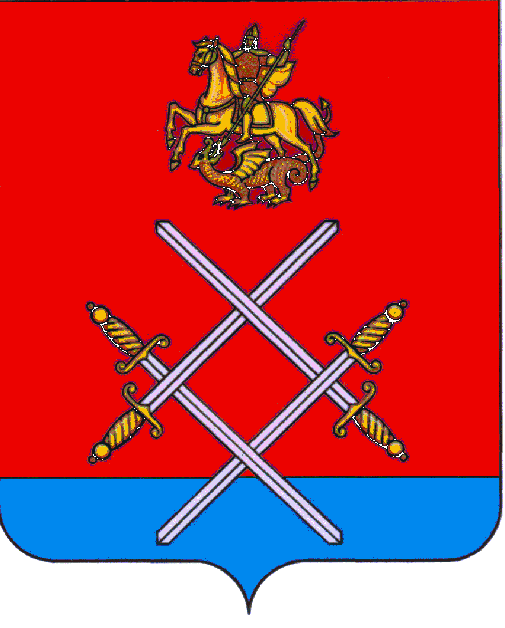 ГЛАВА РУЗСКОГО ГОРОДСКОГО ОКРУГАМОСКОВСКОЙ ОБЛАСТИПОСТАНОВЛЕНИЕот ____________ № _________Об утверждении административного регламента по предоставлению муниципальной услуги «Предоставление в пользование водных объектов или их частей, находящихся в муниципальной собственности и расположенных на территории Московской области, на основании договоров водопользования»         В соответствии с Федеральным законом от 06.10.2003 №131-ФЗ «Об общих принципах организации местного самоуправления в Российской Федерации», Водным кодексом Российской Федерации от 03.06.2006 № 74-ФЗ, Федеральным законом от 27.07.2010 № 210-ФЗ «Об организации предоставления государственных и муниципальных услуг», Постановлением Правительства Российской Федерации от 12 марта 2008 г. № 165 «О подготовке и заключении договора водопользования», руководствуясь Уставом Рузского муниципального района, постановляю:Утвердить административный регламент по предоставлению муниципальной услуги «Предоставление в пользование водных объектов или их частей, находящихся в муниципальной собственности и расположенных на территории Московской области, на основании договоров водопользования» (прилагается).Опубликовать настоящее постановление в газете «Красное знамя» и разместить на официальном сайте в сети Интернет www.ruzaregion.ru.Контроль за выполнением настоящего постановления возложить на заместителя главы администрации Рузского городского округа Д.В. Шведова.Глава городского округа                                                                  М.В. ТархановВерно: начальник общего отдела			                    Л. В. СпиридоноваИсп.: Калашников А.Е.Тел.: 8(49627)23-600Административный регламент по предоставлению муниципальной услуги «Предоставление в пользование водных объектов или их частей, находящихся в муниципальной собственности и расположенных на территории Московской области, на основании договоров водопользования»		Список разделовТермины и определения	4I.	Общие положения	41.	Предмет регулирования Административного регламента	42.	Лица, имеющие право на получение Муниципальной услуги	53.	Требования к порядку информирования о порядке предоставления Муниципальной услуги	5II. Стандарт предоставления Муниципальной услуги	64.	Наименование Муниципальной услуги	65.	Органы и организации, участвующие в предоставлении Муниципальной услуги	66.	Основания для обращения и результаты предоставления Муниципальной услуги	77.	Срок регистрации Заявления на предоставление Муниципальной услуги	88.	Срок предоставления Муниципальной услуги	89.	Правовые основания предоставления Муниципальной услуги	910.	Исчерпывающий перечень документов, необходимых для предоставления Муниципальной услуги	911.	Исчерпывающий перечень документов, необходимых для предоставления Муниципальной услуги, которые находятся в распоряжении Органов власти, Органов местного самоуправления или Организаций	1012.	Исчерпывающий перечень оснований для отказа в приеме и регистрации документов, необходимых для предоставления Муниципальной услуги.	1113.	Исчерпывающий перечень оснований для отказа в предоставлении Муниципальной услуги	1314.	Порядок, размер и основания взимания государственной пошлины или иной платы, взимаемой за предоставление Муниципальной услуги	1315.	Перечень услуг, необходимых и обязательных для предоставления Муниципальной услуги, в том числе порядок, размер и основания взимания платы за предоставление таких услуг	1316.	Способы предоставления Заявителем документов, необходимых для получения Муниципальной услуги	1417.	Способы получения Заявителем результатов предоставления Муниципальной услуги	1618.	Максимальный срок ожидания в очереди	19.	Требования к помещениям, в которых предоставляется Муниципальная услуга	1720.	Показатели доступности и качества Муниципальной услуги	1721.	Требования к организации предоставления Муниципальной услуги в электронной форме	1722.	Требования к организации предоставления Муниципальной услуги в МФЦ	18III. Состав, последовательность и сроки выполнения административных процедур, требования к порядку их выполнения	1923.	Состав, последовательность и сроки выполнения административных процедур при предоставлении Муниципальной услуги	19IV. Порядок и формы контроля за исполнением Административного регламента	1924.	Порядок осуществления контроля за соблюдением и исполнением должностными лицами, муниципальными служащими и специалистами Администрации положений Административного регламента и иных нормативных правовых актов, устанавливающих требования к предоставлению Муниципальной услуги, а также принятием ими решений	1925.	Порядок и периодичность осуществления Текущего контроля полноты и качества предоставления Муниципальной услуги и Контроля за соблюдением порядка предоставления Муниципальной услуги	2026.	Ответственность должностных лиц, муниципальных служащих и специалистов Администрации за решения и действия (бездействие), принимаемые (осуществляемые) ими в ходе предоставления Муниципальной услуги	2127.	Положения, характеризующие требования к порядку и формам контроля за предоставлением Муниципальной услуги, в том числе со стороны граждан, их объединений и организаций	23V. Досудебный (внесудебный) порядок обжалования решений и действий (бездействия) должностных лиц, муниципальных служащих и специалистов Администрации, а так же специалистов МФЦ, участвующих в предоставлении Муниципальной услуги	2428.	Досудебный (внесудебный) порядок обжалования решений и действий (бездействия) должностных лиц, муниципальных служащих и специалистов Администрации, а так же специалистов МФЦ, участвующих в предоставлении Муниципальной услуги	24VI. Правила обработки персональных данных при предоставлении Государственной услуги	2829.	Правила обработки персональных данных при предоставлении Государственной услуги	28Приложение 1	32Термины и определения	32Приложение 2	34Справочная информация о месте нахождения, графике работы, контактных телефонах, адресах электронной почты Администрации и организаций, участвующих в предоставлении и информировании о порядке предоставления Муниципальной услуги	34Приложение 3	36Порядок получения заинтересованными лицами информации по вопросам предоставления Муниципальной услуги, сведений о ходе предоставления Муниципальной услуги, порядке, форме и месте размещения информации о порядке предоставления Муниципальной услуги	36Приложение 4	38Приблизительная форма договора водопользования	38Приложение 5	39Форма уведомления о прекращении предоставления Муниципальной услуги	39Приложение 6	40Соглашение о расторжении Договора водопользования	40Приложение 7	41Дополнительное соглашение к договору водопользования	41Приложение 8	42Форма решения об отказе в предоставлении Муниципальной услуги	42Приложение 9	44Список нормативных актов, в соответствии с которыми осуществляется предоставление Муниципальной услуги	44Приложение 10	47ФОРМА ЗАЯВЛЕНИЯ О ПРЕДОСТАВЛЕНИИ ВОДНОГО ОБЪЕКТА В ПОЛЬЗОВАНИЕ	47Приложение 11	50Список документов, обязательных для предоставления Заявителем (представителем Заявителя) в зависимости от категории Заявителя и оснований для обращения	50Приложение 12	56Описание документов, необходимых для предоставления Муниципальной услуги	56Приложение 13	75Форма решения об отказе в приеме и регистрации документов, необходимых для предоставления Муниципальной услуги	75Приложение 14	77Приблизительная форма извещения об отказе Заявителя	77(представителя Заявителя) в подписании договора водопользования	77Приложение 15	78Требования к помещениям, в которых предоставляется Муниципальная услуга	78Приложение 16	79Показатели доступности и качества Муниципальной услуги	79Приложение 17	81Требования к обеспечению доступности Муниципальной услуги для инвалидов и лиц с ограниченными возможностями здоровья	81Приложение 18	83Перечень и содержание административных действий, составляющих административные процедуры	83Приложение 19	103Блок-схемы предоставления Муниципальной услуги	103Термины и определенияТермины и определения, используемые в настоящем административном регламенте по предоставлению муниципальной услуги «Предоставление в пользование водных объектов или их частей, находящихся в муниципальной собственности и расположенных на территории Московской области, на основании договоров водопользования» (далее – Административный регламент), указаны в Приложении 1 к настоящему Административному регламенту.Общие положенияПредмет регулирования Административного регламентаАдминистративный регламент устанавливает стандарт предоставления муниципальной услуги «Предоставление в пользование водных объектов или их частей, находящихся в муниципальной собственности и расположенных на территории Московской области, на основании договоров водопользования» (далее – Муниципальная услуга), состав, последовательность и сроки выполнения административных процедур по предоставлению Муниципальной услуги, требования к порядку их выполнения, в том числе особенности выполнения административных процедур в электронной форме, а также особенности выполнения административных процедур в многофункциональных центрах предоставления государственных и муниципальных услуг в Московской области (далее – МФЦ), формы контроля за исполнением Административного регламента, досудебный (внесудебный) порядок обжалования решений и действий (бездействия) должностных лиц администрации Рузского городского округа (далее - Администрация ), уполномоченных специалистов МФЦ. Административный регламент разработан в целях повышения качества и обеспечения прозрачности при заключении договоров водопользования, при использовании водных объектов, которые находятся в муниципальной собственности и расположены на территориях муниципальных образований Московской области для следующих целей:а. для забора (изъятия) водных ресурсов из поверхностных водных объектов;б. для использования акватории водных объектов, в том числе для рекреационных целей;в. для использования водных объектов без забора (изъятия) водных ресурсов для целей производства электрической энергии.В случае использования акватории водных объектов, в том числе для рекреационных целей, договор водопользования заключается в том числе на аукционной основе.Лица, имеющие право на получение Муниципальной услугиЛицами, имеющими право на получение Муниципальной услуги являются физические лица, юридические лица и индивидуальные предприниматели, осуществляющие водохозяйственную деятельность на водных объектах, расположенных на территории Московской области, за исключением водных объектов, находящихся в федеральной собственности, в пользовании, для обеспечения обороны страны и безопасности государства, а так же водоемов, которые полностью расположены на территории Московской области и использование водных ресурсов которых осуществляется для обеспечения питьевого и хозяйственно-бытового водоснабжения Москвы и Московской области (далее –Заявитель).Интересы лиц, указанных в пункте 2.1. настоящего Административного регламента, могут представлять иные лица, действующие в интересах Заявителя на основании документа, удостоверяющего его полномочия, либо в соответствии с законодательством (законные представители) (далее – представитель Заявителя). Требования к порядку информирования о порядке предоставления Муниципальной услугиИнформация о месте нахождения, графике работы, контактных телефонах, адресах официальных сайтов в сети Интернет Администрации и организаций, участвующих в предоставлении и информировании о порядке предоставления Муниципальной услуги приведены в Приложении 2 к настоящему Административному регламенту.Порядок получения заинтересованными лицами информации по вопросам предоставления Муниципальной услуги, сведений о ходе предоставления Муниципальной услуги, порядке, форме и месте размещения информации о порядке предоставления Муниципальной услуги приведены в Приложении 3 к настоящему Административному регламенту.II. Стандарт предоставления Муниципальной услугиНаименование Муниципальной услугиМуниципальная услуга «Предоставление в пользование водных объектов или их частей, находящихся в муниципальной собственности и расположенных на территории Московской области, на основании договоров водопользования».Органы и организации, участвующие в предоставлении Муниципальной услугиОрганом, ответственным за предоставление Муниципальной услуги, является Администрация. Заявитель (представитель Заявителя) обращается за предоставлением Муниципальной услуги в Администрацию муниципального образования, на территории которого расположен водный объект.Действия по предоставлению Муниципальной услуги осуществляют структурные подразделения Администрации Рузского городского округа (далее – Подразделения).Администрация обеспечивает предоставление Муниципальной услуги на базе МФЦ и регионального портала государственных и муниципальных услуг Московской области (далее – РПГУ). Перечень МФЦ указан в Приложении 2 к настоящему Административному регламенту.В МФЦ Заявителю (представителю Заявителя) обеспечивается бесплатный доступ к РПГУ для обеспечения возможности подачи документов в электронном виде. Администрация и МФЦ не вправе требовать от Заявителя (представителя Заявителя) осуществления действий, в том числе согласований, необходимых для получения Муниципальной услуги и связанных с обращением в иные государственные органы или органы местного самоуправления, организации.В целях предоставления Муниципальной услуги Администрация взаимодействует с:Федеральной налоговой службой для подтверждения принадлежности Заявителя к категории юридических лиц или индивидуальных предпринимателей.Московско-Окским бассейновым водным управлением (далее – Московско – Окское БВУ) для получения сведений о водном объекте из Государственного водного реестра (далее – ГВР), а также для государственной регистрации договора водопользования (далее – Договор).Федеральной службой по надзору в сфере защиты прав потребителей и благополучия человека - сведения о санитарно-эпидемиологическом заключении, если забор (изъятие) водных ресурсов осуществляется из поверхностных водных объектов для целей питьевого и хозяйственно-бытового водоснабжения.МФЦ для приема, передачи документов и выдачи результата.Основания для обращения и результаты предоставления Муниципальной услуги6.1. Заявитель (представитель Заявителя) обращается в Администрацию посредством РПГУ, МФЦ или по почте в следующих случаях:за заключением договора водопользования;за расторжением договора водопользования;за изменением условий договора водопользования на основании дополнительного соглашения. В МФЦ Заявителям (представителям Заявителя) обеспечен бесплатный доступ к РПГУ для обеспечения возможности подачи документов в электронном виде и консультирование по вопросу получения Муниципальной услуги посредством РПГУ. Способы подачи Заявления на предоставление Муниципальной услуги приведены в пункте 16 настоящего Административного регламента.Результатом предоставления Муниципальной услуги является: по основанию, указанному в пункте 6.1.1. настоящего Административного регламента:а) договор водопользования (Приложение 4 к настоящему Административному регламенту);б) уведомление о прекращении предоставления Муниципальной услуги
 -  в связи с принятием решения о проведении аукциона, в связи с отказом Заявителя в подписании Договора (Приложение №5 к настоящему Административному регламенту).по основанию, указанному в пункте 6.1.2. настоящего Административного регламента, соглашение о расторжении договора водопользования (далее – Соглашение) (Приложение 6 к настоящему Административному регламенту). по основанию, указанному в пункте 6.1.3. настоящего Административного регламента, дополнительное соглашение к договору водопользования (далее – Дополнительное соглашение) (Приложение 7 к настоящему Административному регламенту);Решение об отказе в предоставлении Муниципальной услуги (Приложение 8 к настоящему Административному регламенту)Договор, соглашение, дополнительное соглашение, указанные в подпункте а пункта 6.4.1., пунктах 6.4.2. и 6.4.3. настоящего Административного регламента, оформляется на бумажном носителе, в двух экземплярах, подписывается Заявителем и уполномоченным должностным лицом Администрации, заверяется печатью и направляется в МОБВУ на государственную регистрацию в ГВР. Договор, соглашение, дополнительное соглашение считается заключенным с момента их государственной регистрации в ГВР.Результат предоставления Муниципальной услуги, указанный в подпункте б пункта 6.4.1. и пункте 6.4.4. настоящего Административного регламента, в виде электронного образа оригинала документа, заверенного усиленной квалифицированной электронной подписью уполномоченного должностного лица Администрации, направляется специалистом Администрации в личный кабинет Заявителя (представителя Заявителя) на РПГУ посредством Модуля оказания услуг единой информационной системы оказания государственных и муниципальных услуг Московской области (далее – Модуль оказания услуг ЕИС ОУ). В бумажном виде результат предоставления Муниципальной услуги хранится в Администрации.В случае необходимости, при условии указания соответствующего способа получения результата, Заявитель (представитель Заявителя) дополнительно может получить результат предоставления Муниципальной услуги, указанный в подпункте б пункта 6.4.1. и пункте 6.4.4. настоящего Административного регламента через МФЦ. В этом случае специалистом МФЦ распечатывается экземпляр электронного образа оригинала документа, подписанного усиленной квалифицированной электронной подписью уполномоченного должностного лица Администрации на бумажном носителе, заверяется подписью уполномоченного специалиста МФЦ и печатью МФЦ, выдается Заявителю (представителю Заявителя).Факт предоставления Муниципальной услуги с приложением результата предоставления Муниципальной услуги фиксируется в Модуле оказания услуг ЕИС ОУ.Уведомление о принятом решении независимо от результата предоставления Муниципальной услуги, направляется в Личный кабинет Заявителя (представителя Заявителя) на РПГУ. Срок регистрации Заявления на предоставление Муниципальной услугиЗаявление, поданное через МФЦ, регистрируется в Администрации в первый рабочий день, следующий за днем подачи Заявления в МФЦ.Заявление, поданное в электронной форме через РПГУ до 16:00 рабочего дня, регистрируется в Администрации в день его подачи. При подаче Заявления через РПГУ после 16:00 рабочего дня либо в нерабочий день, регистрируется в Администрации на следующий рабочий день.Заявление, поданное по почте, направляется специалистом Администрации для присвоения регистрационного номера в МФЦ не позднее первого рабочего дня, следующего за днем получения Заявления и документов по почте. Заявление, поданное по почте, регистрируется в Администрации в первый рабочий день, следующий за днем присвоения регистрационного номера в МФЦ. Срок предоставления Муниципальной услуги Срок предоставления Муниципальной услуги: 8.1.1. По основанию, указанному в пункте 6.1.1. настоящего Административного регламента:1.	 не более 107 календарных дней при подготовке договора на без аукционной основе;2. не более 60 календарных дней при принятии решения о прекращении предоставления Муниципальной услуги в связи с принятием решения о проведении аукциона. 8.2. По основанию, указанному в пункте 6.1.2. настоящего Административного регламента, составляет не более 51 календарного дня.8.3. По основанию, указанному в пункте 6.1.3. настоящего Административного регламента, составляет не более 33 календарных дней.8.4. В общий срок предоставления Муниципальной услуги входит срок направления межведомственных запросов и получения на них ответов, срок направления документов, являющихся результатом предоставления Муниципальной услуги.8.6. Срок приостановления предоставления Муниципальной услуги законодательством Российской Федерации законодательством Московской области не предусмотрен.Правовые основания предоставления Муниципальной услуги9.1. Основным нормативным правовым актом, регулирующим предоставление Муниципальной услуги является Водный кодекс Российской Федерации от 03.06.2006 № 74-ФЗ («Собрание законодательства РФ», 05.06.2006, № 23, ст. 2381, «Парламентская газета», № 90-91, 08.06.2006, «Российская газета», № 121, 08.06.2006).9.2. Список иных нормативных актов, применяемых при предоставлении Муниципальной услуги приведен в Приложении 9 к настоящему Административному регламенту. Исчерпывающий перечень документов, необходимых для предоставления Муниципальной услуги10.1. Для предоставления Муниципальной услуги Заявителем (представителем Заявителя) независимо от основания обращения и категории Заявителей (кроме п. 6.1.2) представляется следующие обязательные документы:10.1.1. материалы, содержащие сведения о планируемых заявителем водохозяйственных мероприятиях, мероприятиях по охране водного объекта и сохранению водных биологических ресурсов и среды их обитания, а также о предполагаемом размере и источниках средств, необходимых для их реализации;10.1.2. материалы, содержащие сведения о возможности ведения в установленном порядке регулярных наблюдений за водными объектами и их водоохранными зонами при осуществлении водопользования;10.1.3. материалы, отображающие в графической форме водный объект, указанный в заявлении, размещение средств и объектов водопользования, а также пояснительная записка к этим материалам.10.2. В случае обращения за предоставлением Муниципальной услуги непосредственно самим Заявителем, дополнительно к документам, указанным в пунктах 10.1.1. – 10.1.3. настоящего Административного регламента, представляются следующие обязательные документы:10.2.1. Заявление, подписанное Заявителем, в соответствии с Приложением 10 к настоящему Административному регламенту.10.2.2. Документ, удостоверяющий личность Заявителя.10.3. При обращении за получением Муниципальной услуги представителя Заявителя, уполномоченного на подачу документов и получение результата предоставления Муниципальной услуги, дополнительно к документам, указанным в пунктах 10.1.1. – 10.1.3. настоящего Административного регламента, представляются следующие обязательные документы:10.3.1.Заявление, подписанное непосредственно самим Заявителем (Приложение 10 к настоящему Административному регламенту).10.3.2. Документ, удостоверяющий личность представителя Заявителя.10.3.3. Документ, подтверждающий полномочия представителя Заявителя.10.4. При обращении за получением Муниципальной услуги представителя Заявителя, уполномоченного на подписание Заявления и подачу документов, а также получение результата предоставления Муниципальной услуги, дополнительно к документам, указанным в пунктах 10.1.1. – 10.1.3. настоящего Административного регламента, представляются следующие обязательные документы:10.4.1. Заявление, подписанное представителем Заявителя.10.4.2. Документ, удостоверяющий личность представителя Заявителя.10.4.3. Документ, подтверждающий полномочия представителя Заявителя.10.5. Список документов, обязательных для предоставления Заявителем (представителем Заявителя) в зависимости от категории Заявителя и оснований для обращения перечислены в Приложении 11 к настоящему Административному регламенту.10.6. Описание документов приведено в Приложении 12 к настоящему Административному регламенту. Исчерпывающий перечень документов, необходимых для предоставления Муниципальной услуги, которые находятся в распоряжении Органов власти, Органов местного самоуправления или Организаций11.1. В зависимости от категории Заявителя и целей водопользования, в обязательном порядке Администрацией запрашиваются следующие документы, необходимые для предоставления Муниципальной услуги: 11.1.1. В случае обращения за предоставлением Муниципальной услуги индивидуального предпринимателя предоставляется Выписка из Единого государственного реестра индивидуальных предпринимателей, содержащая сведения о Заявителе, из Федеральной налоговой службы России.11.1.2. В случае обращения за предоставлением Муниципальной услуги юридического лица предоставляется Выписка из Единого государственного реестра юридических лиц, содержащая сведения о Заявителе, из Федеральной налоговой службы России.11.1.3. Сведения о водном объекте из ГВР Московско-Окского БВУ11.1.4. Сведения о санитарно-эпидемиологическом заключении, если забор (изъятие) водных ресурсов осуществляется из поверхностных водных объектов для целей питьевого и хозяйственно-бытового водоснабжения из Федеральной службой по надзору в сфере защиты прав потребителей и благополучия человека.11.2. Документы, указанные в пунктах 11.1.1. – 11.1.4. настоящего Административного регламента, могут быть представлены Заявителем (представителем Заявителя) по собственной инициативе. Непредставление Заявителем (представителем Заявителя) указанных документов не является основанием для отказа Заявителю (представителю Заявителя) в предоставлении Муниципальной услуги. 11.3 Администрация, МФЦ не вправе требовать от Заявителя (представителя Заявителя) представления документов и (или) информации, указанных в пунктах 11.1.1.-11.1.2. настоящего Административного регламента.11.4. Администрация, МФЦ не вправе требовать от Заявителя (представителя Заявителя) предоставления информации и осуществления действий, не предусмотренных Административным регламентом. Исчерпывающий перечень оснований для отказа в приеме и регистрации документов, необходимых для предоставления Муниципальной услуги. 12.1. Основаниями для отказа в приеме документов, необходимых для предоставления Муниципальной услуги являются:12.1.1. Обращение за предоставлением Муниципальной услуги без предъявления документа, позволяющего установить личность Заявителя (представителя Заявителя).12.1.2. Заявление подано лицом, не имеющим полномочий представлять интересы Заявителя, в соответствии с пунктом 2.2. настоящего Административного регламента.12.1.3. Документы содержат подчистки и исправления текста.12.1.4. Документы имеют исправления, не заверенные в установленном законодательством порядке.12.1.5. Документы содержат повреждения, наличие которых не позволяет однозначно истолковать их содержание.12.1.6. Документы утратили силу на момент обращения за предоставлением Муниципальной услуги.12.1.7. Некорректное заполнение обязательных полей в Заявлении  в случае обращения представителя Заявителя, не уполномоченного на подписание Заявления через МФЦ.12.1.8. Качество предоставляемых документов не позволяет в полном объеме прочитать сведения, содержащиеся в документах.12.1.9. Форма поданного Заявителем (представителем Заявителя) Заявления не соответствует форме Заявления, установленной Административным регламентом (Приложение 10 к настоящему Административному регламенту).12.1.10. Представлен неполный комплект документов с пунктом 10 и Приложением 11 настоящего Административного регламента.12.2. Дополнительными основаниями для отказа в приеме документов, необходимых для предоставления Муниципальной услуги, при направлении обращения через РПГУ являются:12.2.1. Некорректное заполнение обязательных полей в форме Заявления на РПГУ (отсутствие заполнения, недостоверное, неполное либо неправильное, не соответствующее требованиям, установленным настоящим Административным регламентом).12.2.2. Представление некачественных или недостоверных электронных копий (электронных образов) документов, не позволяющих в полном объеме прочитать текст документа и/или распознать реквизиты документа.12.3.Решение об отказе в приеме и регистрации документов, необходимых для предоставления Муниципальной услуги, оформляется по форме согласно Приложению 13 к настоящему Административному регламенту:12.3.1. При обращении через МФЦ, решение об отказе в приеме и регистрации документов подписывается уполномоченным специалистом МФЦ и выдается Заявителю (представителю Заявителя) с указанием причин отказа в срок не позднее 30 минут с момента получения от Заявителя (представителя Заявителя) документов.12.3.2. При обращении через РПГУ, решение об отказе в приеме и регистрации документов, подписанное усиленной квалифицированной электронной подписью уполномоченного должностного лица Администрации, направляется в личный кабинет Заявителя (представителя Заявителя) на РПГУ не позднее первого рабочего дня, следующего за днем подачи Заявления.12.3.3. При обращении по почте решение об отказе в приеме и регистрации документов, подписанное уполномоченным должностным лицом Администрации, направляется Заявителю (представителю Заявителя) не позднее первого рабочего дня, следующего за днем получения документов Администрацией, способом, указанным Заявителем в Заявлении. Исчерпывающий перечень оснований для отказа в предоставлении Муниципальной услуги13.1.Основаниями для отказа в предоставлении Муниципальной услуги являются:13.1.1. Наличие противоречивых сведений в Заявлении и приложенных к нему документах.13.1.2. Обращение за предоставлением Муниципальной услуги подано лицом, не относящимся к лицам, имеющим право на получение Муниципальной услуги в соответствии с пунктом 2.1. настоящего Административного регламента.13.1.3. Несоответствие документов, указанных в пункте 10 и Приложении 11 настоящего Административного регламента, по форме или содержанию, требованиям законодательства Российской Федерации.13.1.4. Право пользования частью водного объекта, указанной в Заявлении, предоставлено другому лицу, либо водный объект, указанный в Заявлении, предоставлен в обособленное водопользование.13.1.5. Использование водного объекта в заявленных целях запрещено или ограничено в соответствии с законодательством Российской Федерации.13.1.6. Получен отказ федеральных органов исполнительной власти (их территориальных органов), в согласовании условий водопользования в порядке межведомственного взаимодействия.13.2. Заявитель (представитель Заявителя) вправе отказаться от получения Муниципальной услуги на основании личного письменного Заявления, написанного в свободной форме направив по адресу электронной почты или обратившись в Администрацию.13.3. Заявитель вправе отказаться от подписания Договора на основании личного письменного извещения, написанного в свободной форме, направив его в Администрацию любым доступным ему способом, либо оформить извещение об отказе от подписания Договора в МФЦ по форме, указанной в Приложении 14 к настоящему Административному регламенту. 13.4.Отказ от предоставления Муниципальной услуги не препятствует повторному обращению за предоставлением Муниципальной услуги. Порядок, размер и основания взимания государственной пошлины или иной платы, взимаемой за предоставление Муниципальной услуги14.1. Муниципальная услуга предоставляется бесплатно. Перечень услуг, необходимых и обязательных для предоставления Муниципальной услуги, в том числе порядок, размер и основания взимания платы за предоставление таких услуг15.1. Услуги, необходимые и обязательные для предоставления Муниципальной услуги, отсутствуют. Способы предоставления Заявителем документов, необходимых для получения Муниципальной услуги16.1. Личное обращение Заявителя (представителя Заявителя) в МФЦ.16.1.1. Заявитель (представитель Заявителя) может записаться на личный прием в МФЦ заранее по контактным телефонам, указанным в Приложении 2 к настоящему Административному регламенту, или посредством РПГУ. При осуществлении предварительной записи Заявитель (представитель 3аявителя) в обязательном порядке информируется о том, что предварительная запись аннулируется в случае его неявки по истечении 15 минут с назначенного времени приема. Для получения Муниципальной услуги Заявитель (представитель Заявителя) представляет необходимые документы, указанные в пункте 10 и Приложении 11 настоящего Административным регламента.16.1.2. В случае наличия оснований, предусмотренных пунктом 12 настоящего Административного регламента, специалистом МФЦ Заявителю (представителю Заявителя) выдается решение об отказе в приеме документов с указанием причин отказа в срок не позднее 30 минут с момента получения от Заявителя (представителя Заявителя) документов.16.1.3. В случае если отсутствуют основания для отказа в приеме документов специалист МФЦ принимает представленные Заявителем (представителем Заявителя) документы, заполняет и распечатывает Заявление, которое подписывается Заявителем (представителем Заявителя) в присутствии специалиста МФЦ. В случае обращения представителя Заявителя, не уполномоченного на подписание Заявления, представляется подписанное Заявителем Заявление по форме, указанной в Приложении 8 к настоящему Административному регламенту.16.1.4. Специалист МФЦ сканирует представленные Заявителем (представителем Заявителя) оригиналы документов, (Заявление, документ, удостоверяющий личность и документ, подтверждающий полномочия представителя Заявителя), формирует электронное дело в Модуле МФЦ ЕИС ОУ, снимает с представленных оригиналов документов копии и заверяет их подписью и печатью МФЦ в соответствии с Приложением 12 к настоящему Административному регламенту, распечатывает и выдает Заявителю (представителю Заявителя) выписку о приеме Заявления, документов с указанием их перечня и количества листов, входящего номера, даты получения документов от Заявителя (представителя Заявителя) и даты готовности результата предоставления Муниципальной услуги.16.1.5. Электронное дело (Заявление, прилагаемые к нему документы, выписка) поступает из Модуля МФЦ ЕИС ОУ в Модуль оказания услуг ЕИС ОУ в день его формирования. На бумажном носителе документы передаются из МФЦ в Администрацию в течении двух рабочих дней со дня принятия от Заявителя (представителя Заявителя) Заявления и документов, необходимых для предоставления Муниципальной услуги.16.2. Обращение за предоставлением Муниципальной услуги по почте.16.2.1.Для получения Муниципальной услуги Заявитель (представитель Заявителя) направляет по адресу Администрации, указанному в Приложении 2 к настоящему Административному регламенту, заказное письмо с описью, содержащее Заявление, подписанное Заявителем (представителем Заявителя, уполномоченным на подписание Заявления) и нотариально заверенные копии необходимых документов, указанных в пункте 10 и Приложении 11 настоящего Административного регламента.16.2.2. Администрация не позднее первого рабочего дня, следующего за днем получения документов, направляет Заявление и полученные документы в МФЦ для присвоения регистрационного номера.16.2.3. Срок предоставления Муниципальной услуги исчисляется в соответствии с пунктом 8 настоящего Административного регламента. Специалистом МФЦ в течение 1 рабочего дня в Модуле МФЦ ЕИС ОУ присваивает регистрационный номер Заявлению.16.2.4. Выписка о получении Заявления и документов направляется специалистом Администрации по указанному в Заявлении почтовому адресу в течение рабочего дня, следующего за днем присвоения регистрационного номера в МФЦ.16.4. Обращение Заявителя (представителя Заявителя) посредством РПГУ.16.4.1.Для получения Муниципальной услуги Заявитель (представитель Заявителя) заполняет Заявление в электронной форме с использованием РПГУ, прикладывает электронные образы документов, указанных в пункте 10 и Приложении 11 к настоящему Административному регламенту, подписанных усиленной квалифицированной электронной подписью Заявителя (представителя Заявителя, уполномоченного на подписание Заявления). В случае обращения представителя Заявителя, не уполномоченного на подписание Заявления, представитель Заявителя прикрепляется электронный образ Заявления, подписанного усиленной квалифицированной электронной подписью Заявителя.16.4.2. Отправленное Заявление и документы поступают в Модуль оказания услуг ЕИС ОУ.16.4.3. Представление оригиналов документов и сверка с электронными образами документов не требуется.При обращении Заявителя (представителя Заявителя) через МФЦ, РПГУ по основанию, указанному в пункте 6.1.1 настоящего Административного регламента, в случае принятия Администрацией предварительного положительного решения, Заявителю (представителю Заявителя) не позднее 60 (шестидесятого) календарного дня предоставления Муниципальной услуги направляется уведомление о необходимости явиться в выбранное им МФЦ для получения и подписания договора, в срок не более 15 (пятнадцати) календарных дней с даты получения соответствующего уведомления. При обращении Заявителя (представителя Заявителя) через МФЦ, РПГУ по основанию, указанному в пункте 6.1.2. настоящего Административного регламента, в случае принятия Администрацией предварительного положительного решения, Заявителю (представителю Заявителя) не позднее 19 (девятнадцатого) календарного дня предоставления Муниципальной услуги направляется уведомление о необходимости явиться в выбранное им МФЦ для получения и подписания соглашения о расторжении, в срок не более 15 (пятнадцати) календарных дней с даты получения соответствующего уведомления. При обращении Заявителя (представителя Заявителя) через МФЦ, РПГУ по основанию, указанному в пункте 6.1.3. настоящего Административного регламента, в случае принятия Администрацией предварительного положительного решения, Заявителю (представителю Заявителя) не позднее 9 (девятого) календарного дня предоставления Муниципальной услуги направляется уведомление о необходимости явиться в выбранное им МФЦ для получения и подписания дополнительного соглашения, в срок не более 5 (пяти) календарных дней с даты получения соответствующего уведомления. В МФЦ Заявителю (представителю Заявителя) обеспечивается бесплатный доступ к РПГУ для обеспечения возможности подачи документов в электронном виде в порядке, предусмотренном в пункте 16.4. настоящего Административного регламента. Способы получения Заявителем результатов предоставления Муниципальной услуги17.1. Заявитель (представитель Заявителя) уведомляется о ходе рассмотрения и готовности результата предоставления муниципальной услуги следующими способами:17.1.1.через Личный кабинет на РПГУ.17.1.2.посредством сервиса РПГУ «Узнать статус Заявления».17.1.3. по электронной почте. Кроме того, Заявитель (представитель Заявителя) может самостоятельно получить информацию о готовности результата предоставления Муниципальной услуги по телефону центра телефонного обслуживания населения Московской области 8(800)550-50-30.Результат предоставления Муниципальной услуги может быть получен следующими способами:17.2.1. Через МФЦ на бумажном носителе, в случае получения договора водопользования, дополнительного соглашения к договору водопользования или соглашения о расторжении договора водопользования.17.2.2. Через личный кабинет на РПГУ в виде электронного образа оригинала документа, в случае принятия решения об отказе в предоставлении Муниципальной услуги либо о прекращении предоставления Муниципальной услуги в связи с принятием решения о проведении аукциона Максимальный срок ожидания в очереди18.1. Максимальный срок ожидания в очереди при подаче Заявления о предоставлении Муниципальной услуги  и при получении результата предоставления Муниципальной услуги - 15 минут.Требования к помещениям, в которых предоставляется Муниципальная услуга19.1.	Помещения, в которых предоставляется Муниципальная услуга, предпочтительно размещаются на нижних этажах зданий и должны соответствовать санитарно-эпидемиологическим правилам и нормативам.19.2.	Входы в помещения оборудуются пандусами, расширенными проходами, позволяющими обеспечить беспрепятственный доступ инвалидов и лиц с ограниченными возможностями здоровья, включая лиц, использующих кресла-коляски.19.3. Иные требования к помещениям, в которых предоставляет Муниципальная услуга, приведены в Приложении 15 к настоящему Административному регламенту.Показатели доступности и качества Муниципальной услуги20.1. Показатели доступности и качества Муниципальной услуги приведены в Приложении 16 к настоящему Административному регламенту.20.2. Требования к обеспечению доступности Муниципальной услуги для инвалидов приведены в Приложении 17 к настоящему Административному регламенту.Требования к организации предоставления Муниципальной услуги в электронной форме21.1. В электронной форме документы, указанные в пункте 10 и Приложении 11 настоящего Административного регламента, подаются посредством РПГУ.21.2. При подаче документы, указанные в пункте 10 и Приложении 11 настоящего Административного регламента, прилагаются к электронной форме Заявления в виде отдельных файлов. Количество файлов должно соответствовать количеству документов, а наименование файла должно позволять идентифицировать документ и количество листов в документе. 21.3. Все документы должны быть отсканированы в распространенных графических форматах файлов в цветном режиме (разрешение сканирования – не менее 200 точек на дюйм), обеспечивающем сохранение всех аутентичных признаков подлинности, а именно: графической подписи лица, печати, углового штампа бланка. 21.4. Печатная форма Заявления (сформированная с помощью сервисов РПГУ на основании данных, заполненных Заявителем (представителем Заявителя) в электронной форме Заявления) распечатывается, подписывается Заявителем (представителем Заявителя, уполномоченным на подписание Заявления), сканируется и прикладывается к электронной форме Заявления в качестве отдельного документа. 21.5. Заявитель (представитель Заявителя) имеет возможность отслеживать ход обработки документов в Личном кабинете с помощью статусной модели РПГУ.Требования к организации предоставления Муниципальной услуги в МФЦ22.1. Организация предоставления Муниципальной услуги на базе МФЦ осуществляется в соответствии с соглашением о взаимодействии между Администрацией и МФЦ, заключенным в порядке, установленном законодательством. Перечень МФЦ, в которых организуется предоставление Муниципальной услуги в соответствии с соглашением о взаимодействии, приводится в Приложении 2 к настоящему Административному регламенту.22.2. В МФЦ Заявителю (представителю Заявителя) обеспечен бесплатный доступ к РПГУ.22.3. Заявитель (представитель Заявителя) может осуществить предварительную запись на подачу Заявления в МФЦ следующими способами по своему выбору:при личном обращении Заявителя (представителя Заявителя) в МФЦ;по телефону МФЦ;посредством РПГУ. 22.4. При предварительной записи Заявитель (представитель Заявителя) сообщает следующие данные:фамилию, имя, отчество (последнее при наличии);контактный номер телефона;адрес электронной почты (при наличии);желаемые дату и время представления документов. 22.5.Заявителю (представителю Заявителя) сообщаются дата и время приема документов.22.6. При осуществлении предварительной записи Заявитель (представитель Заявителя) в обязательном порядке информируется о том, что предварительная запись аннулируется в случае его неявки по истечении 15 минут с назначенного времени приема.22.7. Заявитель (представитель Заявителя) в любое время вправе отказаться от предварительной записи. 22.8.В отсутствии Заявителей (представителей Заявителей), обратившихся по предварительной записи, осуществляется прием Заявителей, обратившихся в порядке очереди. 22.9. Обеспечение бесплатного доступа Заявителей (представителей Заявителей) к РПГУ на базе МФЦ осуществляется в соответствии с требованиями установленными постановлением Правительства Российский Федерации от 22.12.2012 N 1376 «Об утверждении Правил организации деятельности многофункциональных центров предоставления государственных и муниципальных услуг», распоряжением Министерства государственного управления, информационных технологий и связи от 21.07.2016 N 10-57/РВ «О региональном стандарте организации деятельности многофункциональных центров предоставления государственных и муниципальных услуг в Московской области».22.10. Перечень МФЦ, в которых обеспечен бесплатный доступ к РПГУ приводится в Приложении 2 к Административному регламенту22.11. Консультирование Заявителей (представителей Заявителей) по порядку предоставления Муниципальной услуги осуществляется в рамках соглашения о взаимодействии между Министерством и «Многофункциональным центром предоставления государственных и муниципальных услуг», заключенного в порядке, установленном законодательством.III. Состав, последовательность и сроки выполнения административных процедур, требования к порядку их выполнения Состав, последовательность и сроки выполнения административных процедур при предоставлении Муниципальной услуги23.1. Перечень административных процедур при предоставлении Муниципальной услуги:1) Прием Заявления и документов;2) Обработка и предварительное рассмотрение документов;3) Формирование и направление межведомственных запросов в органы (организации), участвующие в предоставлении Муниципальной услуги;4) принятие решения. Подготовка проекта договора водопользования;5) Внесение записи в ГВР;6) Направление (выдача) результата.23.2. Каждая административная процедура состоит из административных действий. Перечень и содержание административных действий, составляющих каждую административную процедуру, приведен в Приложении 18 к настоящему Административному регламенту.23.3. Блок-схема предоставления Муниципальной услуги приведена в Приложении 19 к настоящему Административному регламенту.IV. Порядок и формы контроля за исполнением Административного регламента Порядок осуществления контроля за соблюдением и исполнением должностными лицами, муниципальными служащими и специалистами Администрации положений Административного регламента и иных нормативных правовых актов, устанавливающих требования к предоставлению Муниципальной услуги, а также принятием ими решений24.1. Контроль за соблюдением должностными лицами Администрации, положений Административного регламента и иных нормативных правовых актов, устанавливающих требования к предоставлению Муниципальной услуги, осуществляется в форме:1) текущего контроля за соблюдением полноты и качества предоставления Муниципальной услуги (далее - Текущий контроль);2) контроля за соблюдением порядка предоставления Муниципальной услуги.24.2. Текущий контроль осуществляет руководитель Администрации и уполномоченные им должностные лица.24.3. Текущий контроль осуществляется в порядке, установленном руководителем Администрации для контроля за исполнением правовых актов Администрации.24.4. Контроль за соблюдением порядка предоставления Муниципальной услуги осуществляется Министерством государственного управления, информационных технологий и связи Московской области в соответствии с порядком, утвержденном постановлением Правительства Московской области от 16 апреля 2015 года № 253/14 «Об утверждении Порядка осуществления контроля за предоставлением государственных и муниципальных услуг на территории Московской области и внесении изменений в Положение о Министерстве государственного управления, информационных технологий и связи Московской области» и на основании Закона Московской области от 4 мая 2016 года № 37/2016-ОЗ «Кодекс Московской области об административных правонарушениях».Порядок и периодичность осуществления Текущего контроля полноты и качества предоставления Муниципальной услуги и Контроля за соблюдением порядка предоставления Муниципальной услуги25.1.	Текущий контроль осуществляется в форме проверки решений и действий должностных лиц, муниципальных служащих и специалистов Администрации, ответственных за предоставление Муниципальной услуги, а также в форме внутренних проверок в Администрации по Заявлениям, обращениям и жалобам граждан, их объединений и организаций на решения, а также действия (бездействия) должностных лиц, муниципальных служащих и специалистов Администрации, ответственных за предоставление Муниципальной услуги 25.2.	Порядок осуществления Текущего контроля в Администрации устанавливается руководителем Администрации.25.3. Контроль за соблюдением порядка предоставления Муниципальной услуги осуществляется уполномоченными должностными лицами Министерства государственного управления, информационных технологий и связи Московской области посредством проведения плановых и внеплановых проверок, систематического наблюдения за исполнением ответственными должностными лицами Администрации положений настоящего Административного регламента в части соблюдения порядка предоставления Муниципальной услуги.25.4. Плановые проверки Администрации муниципального образования или должностного лица Администрации проводятся в соответствии с ежегодным планом проверок, утверждаемым Министерством государственного управления, информационных технологий и связи Московской области не чаще одного раза в два года. 25.5. Внеплановые проверки Администрации или должностных лиц Администрации проводятся уполномоченными должностными лицами Министерства государственного управления, информационных технологий и связи Московской области по согласованию с прокуратурой Московской области на основании решения заместителя Председателя Правительства Московской области - министра государственного управления, информационных технологий и связи Московской области, принимаемого на основании обращений граждан, организаций (юридических лиц) и полученной от государственных органов, органов местного самоуправления информации о фактах нарушений законодательства Российской Федерации, влекущих, а в отношении органов государственной власти Московской области также могущих повлечь возникновение чрезвычайных ситуаций, угрозу жизни и здоровью граждан, а также массовые нарушения прав граждан.25.6. Внеплановые проверки Администраций проводятся уполномоченными должностными лицами Министерства государственного управления, информационных технологий и связи Московской области без согласования с органами прокуратуры в соответствии с поручениями Президента Российской Федерации, Правительства Российской Федерации, на основании требования Генерального прокурора Российской Федерации, прокурора Московской области о проведении внеплановой проверки в рамках надзора за исполнением законов  по поступившим  в органы прокуратуры материалам и обращениям, а также в целях контроля за исполнением ранее выданного предписания об устранении нарушения обязательных требований.25.7. Должностными лицами Администрации, ответственными за соблюдение порядка предоставления Муниципальной услуги, являются руководители структурных подразделений Администраций, указанные в пункте 5.2. настоящего Административного регламента. Ответственность должностных лиц, муниципальных служащих и специалистов Администрации за решения и действия (бездействие), принимаемые (осуществляемые) ими в ходе предоставления Муниципальной услуги26.1. Должностные лица, муниципальные служащие и специалисты Администрации, ответственные за предоставление Муниципальной услуги и участвующие в предоставлении Муниципальной услуги несут ответственность за принимаемые (осуществляемые) в ходе предоставления Муниципальной услуги решения и действия (бездействие) в соответствии с требованиями законодательства Российской Федерации и Московской области.26.2. Неполное или некачественное предоставление Муниципальной услуги, выявленное в процессе Текущего контроля, влечёт применение дисциплинарного взыскания в соответствии с законодательством Российской Федерации.26.3. Нарушение порядка предоставления Муниципальной услуги, повлекшее ее непредставление или предоставление Муниципальной услуги с нарушением срока, установленного Административным регламентом, предусматривает административную ответственность должностного лица Администрации, ответственного за соблюдение порядка предоставления Муниципальной услуги, установленную Законом Московской области от 4 мая 2016 года № 37/2016-ОЗ «Кодекс Московской области об административных правонарушениях».26.3.1. К нарушениям порядка предоставления Муниципальной услуги, установленного настоящим Административным регламентом в соответствии с Федеральным законом от 27.07.2010 № 210-ФЗ «Об организации предоставления государственных и муниципальных услуг» относится:1)	требование от Заявителя (представителя Заявителя) представления документов и информации или осуществления действий, представление или осуществление которых не предусмотрено настоящим Административным регламентом, иными нормативными правовыми актами, регулирующими отношения, возникающие в связи с предоставлением Муниципальной услуги;2)	требование от Заявителя (представителя Заявителя) представления документов и информации, в том числе подтверждающих внесение Заявителем платы за предоставление Муниципальной услуги, которые находятся в распоряжении органов, предоставляющих Муниципальную услугу, иных государственных органов, органов местного самоуправления либо подведомственных организаций, участвующих в предоставлении Муниципальной услуги в соответствии с настоящим Административным регламентом;3)	требование от Заявителя (представителя Заявителя) осуществления действий, в том числе согласований, необходимых для получения Муниципальной услуги и связанных с обращением в иные государственные органы, органы местного самоуправления, организации, для предоставления Муниципальной услуги не предусмотренных настоящим Административным регламентом;4)	нарушение срока регистрации Заявления Заявителя (представителя Заявителя) о предоставлении Муниципальной услуги, установленного Административным регламентом;5)	нарушение срока предоставления Муниципальной услуги, установленного Административным регламентом;6)	отказ в приеме документов у Заявителя (представителя Заявителя), если основания отказа не предусмотрены настоящим Административным регламентом;7)	 отказ в предоставлении Муниципальной, если основания отказа не предусмотрены настоящим Административным регламентом;8)	немотивированный отказ в предоставлении Муниципальной услуги, в случае отсутствия оснований для отказа в предоставлении Муниципальной услуги;9)	отказ в исправлении допущенных опечаток и ошибок в выданных в результате предоставления Муниципальной услуги документах либо нарушение установленного срока таких исправлений.Положения, характеризующие требования к порядку и формам контроля за предоставлением Муниципальной услуги, в том числе со стороны граждан, их объединений и организаций27.1.Требованиями к порядку и формам Текущего контроля за предоставлением Муниципальной услуги являются:- независимость;- тщательность.27.2. Независимость текущего контроля заключается в том, что должностное лицо, уполномоченное на его осуществление, не находится в служебной зависимости от должностного лица, муниципального служащего, специалиста Администрации участвующего в предоставлении Муниципальной услуги, в том числе не имеет близкого родства или свойства (родители, супруги, дети, братья, сестры, а также братья, сестры, родители, дети супругов и супруги детей) с ним.27.3. Должностные лица, осуществляющие Текущий контроль за предоставлением Муниципальной услуги, должны принимать меры по предотвращению конфликта интересов при предоставлении Муниципальной услуги.27.4. Тщательность осуществления Текущего контроля за предоставлением Муниципальной услуги состоит в исполнении уполномоченными лицами обязанностей, предусмотренных настоящим разделом.27.5. Граждане, их объединения и организации для осуществления контроля за предоставлением Муниципальной услуги с целью соблюдения порядка ее предоставления имеют право направлять в Министерство государственного управления, информационных технологий и связи Московской области жалобы на нарушение должностными лицами, муниципальными служащими Администрации порядка предоставления Муниципальной услуги, повлекшее ее непредставление или предоставление с нарушением срока, установленного настоящим Административным регламентом.27.6. Граждане, их объединения и организации для осуществления контроля за предоставлением Муниципальной услуги имеют право направлять в Администрацию индивидуальные и коллективные обращения с предложениями по совершенствовании порядка предоставления Муниципальной услуги, а также жалобы и Заявления на действия (бездействие) должностных лиц Администрации и принятые ими решения, связанные с предоставлением Муниципальной услуги.27.7. Контроль за предоставлением Муниципальной услуги, в том числе со стороны граждан их объединений и организаций, осуществляется посредством открытости деятельности Администрации при предоставлении Муниципальной услуги, получения полной, актуальной и достоверной информации о порядке предоставления Муниципальной услуги и возможности досудебного рассмотрения обращений (жалоб) в процессе получения Муниципальной услуги.27.8. Заявители (представители Заявителей) могут контролировать предоставление Муниципальной услуги путем получения информации о ходе предоставления Муниципальной услуги, в том числе о сроках завершения административных процедур (действий) по телефону, путем письменного обращения, в том числе по электронной почте и через РПГУ, в том числе в МФЦ посредством бесплатного доступа к РПГУ.V. Досудебный (внесудебный) порядок обжалования решений и действий (бездействия) должностных лиц, муниципальных служащих и специалистов Администрации, а так же специалистов МФЦ, участвующих в предоставлении Муниципальной услугиДосудебный (внесудебный) порядок обжалования решений и действий (бездействия) должностных лиц, муниципальных служащих и специалистов Администрации, а так же специалистов МФЦ, участвующих в предоставлении Муниципальной услуги28.1. Заявитель (представитель Заявителя) имеет право обратиться в Администрацию, а также Министерство государственного управления, информационных технологий и связи Московской области с жалобой, в том числе в следующих случаях:нарушение срока регистрации Заявления Заявителя (представителя Заявителя) о предоставлении Муниципальной услуги, установленного Административным регламентом;нарушение срока предоставления Муниципальной услуги, установленного настоящим Административным регламентом;требование у Заявителя (представителя Заявителя) документов, не предусмотренных настоящим Административным регламентом для предоставления Муниципальной услуги;отказ в приеме документов у Заявителя (представителя Заявителя), если основания отказа не предусмотрены настоящим Административным регламентом;отказ в предоставлении Муниципальной услуги, если основания отказа не предусмотрены настоящим Административным регламентом;требование с Заявителя (представителя Заявителя) при предоставлении Муниципальной услуги платы, не предусмотренной настоящим Административным регламентом;отказ должностного лица Администрации в исправлении допущенных опечаток и ошибок в выданных в результате предоставления Муниципальной услуги документах либо нарушение установленного срока таких исправлений.28.2. Жалоба подается в письменной форме на бумажном носителе либо в электронной форме. 28.3. Жалоба может быть направлена по почте, через МФЦ, с использованием информационно-телекоммуникационной сети «Интернет», официального сайта Администрации, порталов uslugi.mosreg.ru, gosuslugi.ru, vmeste.mosreg.ru, а также может быть принята при личном приеме Заявителя (представителя Заявителя).28.4. Жалоба может быть направлена через личный кабинет на РПГУ, подана при посещении МФЦ, направлена по почте, с использованием официального сайта Администрации, а также может быть принята при личном приеме Заявителя (представителя Заявителя) в Администрации. Информация о месте приема, а также об установленных для приема днях и часах размещена на официальном сайте Министерства Администрации в сети Интернет.28.5. Жалоба должна содержать:наименование органа, предоставляющего Муниципальную услугу, либо организации, участвующей в предоставлении Муниципальной услуги (МФЦ); фамилию, имя, отчество должностного лица, муниципального служащего, специалиста органа, предоставляющего Муниципальной услугу либо специалиста организации, участвующей в предоставлении Муниципальной услуги, решения и действия (бездействие) которого обжалуются;фамилию, имя, отчество (последнее - при наличии), сведения о месте жительства Заявителя (представителя Заявителя) - физического лица либо наименование, сведения о месте нахождения Заявителя (представителя Заявителя) - юридического лица, а также номер (номера) контактного телефона, адрес (адреса) электронной почты (при наличии) и почтовый адрес, по которым должен быть направлен ответ Заявителю (представителю Заявителя);сведения об обжалуемых решениях и действиях (бездействиях);доводы, на основании которых Заявитель (представитель Заявителя) не согласен с решением и действием (бездействием).Заявителем (представителем Заявителя) могут быть представлены документы (при наличии), подтверждающие его доводы, либо их копии.28.6. В случае если жалоба подается через представителя Заявителя, также представляется документ, подтверждающий полномочия на осуществление действий от имени Заявителя. 28.7. Жалоба, поступившая в Администрацию, подлежит рассмотрению должностным лицом, уполномоченным на рассмотрение жалоб, который обеспечивает:прием и рассмотрение жалоб в соответствии с требованиями Федерального закона от 27.07.2010 № 210-ФЗ «Об организации предоставления государственных и муниципальных услуг»;информирование Заявителей о порядке обжалования решений и действий (бездействия), нарушающих их права и законные интересы.28.8. Жалоба, поступившая в Администрацию подлежит регистрации не позднее следующего рабочего дня со дня ее поступления.28.9. Жалоба подлежит рассмотрению:в течение 15 рабочих дней со дня ее регистрации в Администрации, если более короткие сроки рассмотрения жалобы не установлены руководителем Администрации.В течение 5 рабочих дней со дня ее регистрации в случае обжалования отказа в приеме документов у Заявителя (представителя Заявителя) при наличии оснований для отказа в приеме документов, либо в исправлении допущенных опечаток и ошибок или в случае обжалования нарушения установленного срока таких исправлений.28.10. В случае если Заявителем (представителем Заявителя) в Администрацию подана жалоба, рассмотрение которой не входит в его компетенцию, в течение 3 рабочих дней со дня ее регистрации в Администрации жалоба перенаправляется в уполномоченный на ее рассмотрение орган, о чем в письменной форме информируется Заявитель (представитель Заявителя).При этом срок рассмотрения жалобы исчисляется со дня регистрации жалобы в уполномоченном на ее рассмотрение органе.28.11. По результатам рассмотрения жалобы Администрация принимает одно из следующих решений:удовлетворяет жалобу, в том числе в форме отмены принятого решения, исправления допущенных опечаток и ошибок в выданных в результате предоставления Муниципальной услуги документах, возврата Заявителю денежных средств, взимание которых не предусмотрено нормативными правовыми актами Российской Федерации, нормативными правовыми актами Московской области; отказывает в удовлетворении жалобы.28.12. Не позднее дня, следующего за днем принятия решения, указанного в пункте 28.11 настоящего Административного регламента, Заявителю (представителю Заявителя) в письменной форме и по желанию Заявителя (представителя Заявителя) в электронной форме направляется мотивированный ответ о результатах рассмотрения жалобы.28.13. При удовлетворении жалобы Администрация принимает исчерпывающие меры по устранению выявленных нарушений, в том числе по выдаче Заявителю (представителю Заявителя) результата предоставления Муниципальной услуги, в соответствии со сроком предоставления Муниципальной услуги, указанным в пункте 8 настоящего Административного регламента со дня принятия решения.28.14. Администрация отказывает в удовлетворении жалобы в следующих случаях:наличия вступившего в законную силу решения суда, арбитражного суда по жалобе о том же предмете и по тем же основаниям;подачи жалобы лицом, полномочия которого не подтверждены в порядке, установленном законодательством Российской Федерации;наличия решения по жалобе, принятого ранее в соответствии с требованиями Административного регламента в отношении того же Заявителя и по тому же предмету жалобы;признания жалобы необоснованной.28.15. В случае установления в ходе или по результатам рассмотрения жалобы признаков события административного правонарушения должностное лицо, наделенное полномочиями по рассмотрению жалоб, незамедлительно направляет имеющиеся материалы в органы предварительного расследования.28.16. В случае установления в ходе или по результатам рассмотрения жалобы признаков преступления должностное лицо, наделенное полномочиями по рассмотрению жалоб, незамедлительно направляет имеющиеся материалы в органы прокуратуры.28.17. В ответе по результатам рассмотрения жалобы указываются:должность, фамилия, имя, отчество (при наличии) должностного лица Администрации, принявшего решение по жалобе;номер, дата, место принятия решения, включая сведения о должностном лице, решение или действие (бездействие) которого обжалуется;фамилия, имя, отчество (при наличии) или наименование Заявителя;основания для принятия решения по жалобе;принятое по жалобе решение;в случае если жалоба признана обоснованной – сроки устранения выявленных нарушений, в том числе срок предоставления результата Муниципальной услуги;в случае если жалоба признана необоснованной, - причины признания жалобы необоснованной и информация о праве Заявителя обжаловать принятое решение в судебном порядке;сведения о порядке обжалования принятого по жалобе решения.28.18. Ответ по результатам рассмотрения жалобы подписывается уполномоченным на рассмотрение жалобы должностным лицом Администрации.28.19. Администрация вправе оставить жалобу без ответа в следующих случаях:отсутствия в жалобе фамилии Заявителя  или почтового адреса (адреса электронной почты), по которому должен быть направлен ответ;наличия в жалобе нецензурных либо оскорбительных выражений, угроз жизни, здоровью и имуществу должностного лица, а также членам его семьи (жалоба остается без ответа, при этом Заявителю (представителю Заявителя) сообщается о недопустимости злоупотребления правом);отсутствия возможности прочитать какую-либо часть текста жалобы (жалоба остается без ответа, о чем в течение 7 рабочих дней со дня регистрации жалобы сообщается Заявителю (представителю Заявителя), если его фамилия и почтовый адрес поддаются прочтению).28.20. Заявитель (представитель Заявителя) вправе обжаловать принятое по жалобе решение в судебном порядке в соответствии с законодательством Российской Федерации.28.21. Порядок рассмотрения жалоб Заявителей (представителей Заявителей) Министерством государственного управления, информационных технологий и связи Московской области происходит в порядке осуществления контроля за предоставлением государственных и муниципальных услуг, утвержденном постановлением Правительства Московской области от 16 апреля 2015 года № 253/14 «Об утверждении Порядка осуществления контроля за предоставлением государственных и муниципальных услуг на территории Московской области и внесении изменений в Положение о Министерстве государственного управления, информационных технологий и связи Московской области».VI. Правила обработки персональных данных при предоставлении Государственной услугиПравила обработки персональных данных при предоставлении Государственной услуги29.1.	Обработка персональных данных при предоставлении Муниципальной услуги осуществляется на законной и справедливой основе с учетом требований законодательства Российской Федерации в сфере персональных данных.29.2.	Обработка персональных данных при предоставлении Муниципальной услуги ограничивается достижением конкретных, определенных настоящим Административным регламентом целей. Не допускается обработка персональных данных, несовместимая с целями сбора персональных данных.29.3.	Обработке подлежат только персональные данные, которые отвечают целям их обработки.29.4.	Целью обработки персональных данных является исполнение должностных обязанностей и полномочий специалистами Администрации в процессе предоставления Муниципальной услуги, а также осуществления установленных законодательством Российской Федерации государственных функций по обработке результатов предоставленной Муниципальной услуги.29.5.	При обработке персональных данных в целях предоставления Муниципальной услуги не допускается объединение баз данных, содержащих персональные данные, обработка которых осуществляется в целях, несовместимых между собой.29.6.	Содержание и объем обрабатываемых персональных данных должны соответствовать заявленной цели обработки. Обрабатываемые персональные данные не должны быть избыточными по отношению к заявленной цели их обработки.29.7.	При обработке персональных данных должны быть обеспечены точность персональных данных, их достаточность, а в необходимых случаях и актуальность по отношению к цели обработки персональных данных. Должностные лица Администрации должны принимать необходимые меры либо обеспечивать их принятие по удалению или уточнению неполных или неточных данных.29.8.	Хранение персональных данных должно осуществляться в форме, позволяющей определить субъекта персональных данных, не дольше, чем этого требует цель обработки персональных данных, если срок хранения персональных данных не установлен федеральным законодательством, законодательством Московской области, договором, стороной которого, выгодоприобретателем или поручителем по которому является субъект персональных данных. Обрабатываемые персональные данные подлежат уничтожению либо обезличиванию по достижении целей обработки или в случае утраты необходимости в достижении этих целей, если иное не предусмотрено законодательством.29.9.	В соответствии с целью обработки персональных данных, указанной в подпункте 29.4. настоящего Административного регламента, в Администрации обрабатываются персональные данные, указанные в Заявлении (Приложение 10 к настоящему Административному регламенту) и прилагаемых к нему документах.29.10.	 В соответствии с целью обработки персональных данных, указанной в подпункте 29.4 настоящего Административного регламента, к категориям субъектов, персональные данные которых обрабатываются в Администрации, относятся граждане, обратившиеся в Администрацию за предоставлением Муниципальной услуги.29.11.	Сроки обработки и хранения указанных выше персональных данных определяются в соответствии со сроком действия соглашения с субъектом, а также иными требованиями законодательства и нормативными документами. По истечению сроков обработки и хранения персональные данные подлежат уничтожению либо обезличиванию, если иное не предусмотрено законодательством.29.12.	 В случае достижения цели обработки персональных данных Администрация обязана прекратить обработку персональных данных или обеспечить ее прекращение (если обработка персональных данных осуществляется другим лицом, действующим по его поручению) уничтожить персональные данные или обеспечить их уничтожение (если обработка персональных данных осуществляется другим лицом, действующим по его поручению) в срок, не превышающий 30 дней с даты достижения цели обработки персональных данных, если иное не предусмотрено служебным контрактом, договором или соглашением, стороной которого является субъект персональных данных, либо если Администрация не вправе осуществлять обработку персональных данных без согласия субъекта персональных данных на основаниях, предусмотренных федеральными законами.29.13.	 В случае отзыва субъектом персональных данных согласия на обработку его персональных данных Администрация должна прекратить их обработку или обеспечить прекращение такой обработки (если обработка персональных данных осуществляется другим лицом, действующим по поручению Администрации) и в случае, если сохранение персональных данных более не требуется для целей обработки персональных данных, уничтожить персональные данные или обеспечить их уничтожение (если обработка персональных данных осуществляется другим лицом, действующим по поручению Администрации) в срок, не превышающий 30 календарных дней с даты поступления указанного отзыва, если иное не предусмотрено служебным контрактом, договором или соглашением, стороной которого является субъект персональных данных, либо если Администрация не вправе осуществлять обработку персональных данных без согласия субъекта персональных данных на основаниях, предусмотренных федеральными законами.29.14.	 Уничтожение документов, содержащих персональные данные, утративших свое практическое значение и не подлежащих архивному хранению, производится на основании акта уничтожения персональных данных.29.15.	 Уполномоченные лица на получение, обработку, хранение, передачу и любое другое использование персональных данных обязаны:1)	знать и выполнять требования законодательства в области обеспечения защиты персональных данных, настоящего Административного регламента;2)	хранить в тайне известные им персональные данные, информировать о фактах нарушения порядка обращения с персональными данными, о попытках несанкционированного доступа к ним;соблюдать правила использования персональных данных, порядок их учета и хранения, исключить доступ к ним посторонних лиц;обрабатывать только те персональные данные, к которым получен доступ в силу исполнения служебных обязанностей.29.16.	 При обработке персональных данных уполномоченным лицам на получение, обработку, хранение, передачу и любое другое использование персональных данных запрещается:1)	использовать сведения, содержащие персональные данные, в неслужебных целях, а также в служебных целях - при ведении переговоров по телефонной сети, в открытой переписке, статьях и выступлениях;2)	передавать персональные данные по незащищенным каналам связи (телетайп, факсимильная связь, электронная почта) без использования сертифицированных средств криптографической защиты информации;3)	выполнять на дому работы, связанные с использованием персональных данных;4)	 выносить документы и другие носители информации, содержащие персональные данные, из места их хранения.29.17.	 Лица, уполномоченные на получение, обработку, хранение, передачу и любое другое использование персональных данных, виновные в нарушении требований законодательства о защите персональных данных, в том числе допустившие разглашение персональных данных, несут персональную гражданскую, уголовную, административную, дисциплинарную и иную предусмотренную законодательством ответственность.29.18.	 Администрация для защиты персональных данных от неправомерного или случайного доступа к ним, уничтожения, изменения, блокирования, копирования, предоставления, распространения персональных данных, а также от иных неправомерных действий в отношении персональных данных, принимает меры защиты, предусмотренные законодательством Российской Федерации.Приложение 1к типовой форме административного регламента по предоставлению Муниципальной услугиТермины и определенияВ Административном регламенте используются следующие термины и определения:Приложение 2к типовой форме административного регламента по предоставлению Муниципальной услугиСправочная информация о месте нахождения, графике работы, контактных телефонах, адресах электронной почты Администрации и организаций, участвующих в предоставлении и информировании о порядке предоставления Муниципальной услугиУказать наименование Администрации.Место нахождения: Московская обл., Рузский г. о., г. Руза, ул. Солнцева, д. 11График приема Заявителей: Среда, четверг с 9.00 до 13.00Почтовый адрес: 143100, Московская обл., Рузский г. о., г. Руза, ул. Солнцева, д. 11Контактный телефон: 8(49327)24-230Горячая линия Губернатора Московской области: 8-800-550-50-30Официальный сайт в информационно-коммуникационной сети «Интернет»: http://ruzaregion.ru Адрес электронной почты в сети Интернет: region_ruza@mail.ru Государственное казенное учреждение Московской области «Московский областной многофункциональный центр предоставления государственных и муниципальных услуг» (прием Заявлений не осуществляется)Место нахождения: 143407, Московская область, г. Красногорск, бульвар Строителей, д. 4, Бизнес центр «Кубик», секция А, этаж 4.График работы:Почтовый адрес: 143407, Московская область, г. Красногорск, бульвар Строителей, д. 1.Телефон Call-центра: : 8(498) 602-84-59.Официальный сайт в сети Интернет: mfc.mosreg.ru.Адрес электронной почты в сети Интернет: MFC@mosreg.ru. Справочная информация о месте нахождения МФЦ, графике работы, контактных телефонах, адресах электронной почтыИнформация приведена на сайтах:- РПГУ: uslugi.mosreg.ru- МФЦ: mfc.mosreg.ru.Приложение 3к типовой форме административного регламента по предоставлению Муниципальной услугиПорядок получения заинтересованными лицами информации по вопросам предоставления Муниципальной услуги, сведений о ходе предоставления Муниципальной услуги, порядке, форме и месте размещения информации о порядке предоставления Муниципальной услуги1.	Информация о предоставлении Муниципальной услуги размещается в электронном виде:а)	на официальном сайте Администрации Рузского городского округа;б)	на официальном сайте МФЦ;в)	на порталах uslugi.mosreg.ru, gosuslugi.ru на страницах, посвященных Муниципальной услуге.2.	Размещенная в электронном виде информация об предоставлении Муниципальной услуги должна включать в себя:а)	наименование, почтовый адрес, справочные номера телефонов, адреса электронной почты, адрес сайта Администрации;б)	график работы Администрации и МФЦ;в)	требования к Заявлению и прилагаемым к нему документам (включая их перечень);г)	выдержки из правовых актов, в части касающейся Муниципальной услуги;д)	текст настоящего Административного регламента с приложениями;е)	краткое описание порядка предоставления Муниципальной услуги; ж)	образцы оформления документов, необходимых для получения Муниципальной услуги, и требования к ним;з)	требования к Заявлению и прилагаемым к нему документам (включая их перечень);з)	перечень типовых, наиболее актуальных вопросов, относящихся к Муниципальной услуге, и ответы на них.3.	Информация, указанная в пункте 2 подпунктах «а» и «б» настоящего Приложения к настоящему Административному регламенту, предоставляется также специалистами МФЦ при обращении Заявителей:и)	 в МФЦ через РПГУ;к)	по почте, в том числе электронной;л)	по телефонам, указанным в Приложении 2 к настоящему Административному регламенту.5.	Информирование Заявителей о порядке предоставления Муниципальной услуги осуществляется также по телефону «горячей линии» 8-800-550-50-30.6.	Информация о предоставлении Муниципальной услуги размещается в помещениях Администрации и МФЦ, предназначенных для приема Заявителей.7.	 Администрация разрабатывает информационные материалы – памятки, инструкции, брошюры, – в форме макетов и передает их в МФЦ. Администрация обеспечивает своевременную актуализацию указанных информационных материалов и контролирует их наличие и актуальность в МФЦ.8.	Обеспечение бесплатного доступа Заявителей (представителей Заявителя) к РПГУ, в том числе консультирование по вопросам предоставления Муниципальной услуги осуществляется в соответствии с требованиями регионального стандарта организации деятельности многофункциональных центров предоставления государственных и муниципальных услуг в Московской области, утвержденному распоряжением  Министерства  государственного управления, информационных технологий и связи Московской области от 21 июля 2016 № 10-57/РВ.9.	Консультирование по вопросам предоставления Муниципальной услуги должностными лицами Администрации осуществляется бесплатно.Приложение 4к типовой форме административного регламента по предоставлению Муниципальной услугиПриблизительная форма договора водопользования ФОРМА примерного договора водопользования утверждена Постановлением Правительства Российской Федерации от 12 марта 2008 г. N 165Приложение 5к типовой форме административного регламента по предоставлению Муниципальной услугиФорма уведомления о прекращении предоставления Муниципальной услуги                           (на официальном бланке Администрации)Кому: ___________________________(фамилия, имя, отчество (при наличии)физического лица, индивидуального предпринимателя или наименование юридического лица, запрашивающих информацию)Адрес: ___________________________(место жительства или место пребывания физического лица, индивидуального предпринимателя или местонахождение юридического лица)Уведомление о прекращении предоставления Муниципальной услуги Администрация рассмотрела Ваше Заявление от   № и прекращяет предоставление Муниципальной услуги в связи с : - принятием решения о проведении аукциона в связи с поступлением Заявления от других претендентов (Постановление Правительства Российской Федерации от 14.04.2007 №230) - Вашим отказом в подписании договора водопользования.________________________________                _______________________(Уполномоченное должностное лицо Администрации)                (подпись, фамилия, инициалы)  «____»_______________ 20__г.                  Приложение 6к типовой форме административного регламента по предоставлению Муниципальной услугиСоглашение о расторжении Договора водопользования                  Разрабатывается Муниципальным образованием самостоятельно.Приложение 7к типовой форме административного регламента по предоставлению Муниципальной услугиДополнительное соглашение к договору водопользованияРазрабатывается Муниципальным образованием самостоятельно.Приложение 8к типовой форме административного регламента по предоставлению Муниципальной услугиФорма решения об отказе в предоставлении Муниципальной услугиКому: ___________________________(фамилия, имя, отчество (при наличии)физического лица или наименование юридического лица, запрашивающих информацию)Адрес: ___________________________(место жительства или место пребывания физического лица или местонахождение юридического лица)Решениеоб отказе в предоставлении муниципальной услуги«Предоставление в пользование водных объектов или их частей, находящихся в муниципальной собственности и расположенных на территории Московской области, на основании договоров водопользования»В предоставлении муниципальной услуги «Предоставление в пользование водных объектов или их частей, находящихся в муниципальной собственности и расположенных на территории Московской области, на основании договоров водопользования» Вам отказано в соответствии с постановлением Правительства Российской Федерации от 12 марта 2008 г. N 165 "О подготовке и заключении договора водопользования", по следующим основаниям (указать основания): Наличие противоречивых сведений в Заявлении и приложенных к нему документах. Обращение за предоставлением Муниципальной услуги подано лицом, не относящимся к лицам, имеющим право на получение Муниципальной услуги в соответствии с пунктом 2.1. настоящего Административного регламента.Несоответствие документов, указанных в пункте 10 и Приложении 11 настоящего Административного регламента, по форме или содержанию, требованиям законодательства Российской Федерации. Право пользования частью водного объекта, указанной в Заявлении, предоставлено другому лицу, либо водный объект, указанный в Заявлении, предоставлен в обособленное водопользование.Использование водного объекта в заявленных целях запрещено или ограничено в соответствии с законодательством Российской Федерации.Получен отказ федеральных органов исполнительной власти (их территориальных органов), в согласовании условий водопользования; Разъяснения о порядке действий для получения положительного результата по услуге (указываются конкретные рекомендации) __________________________________________________________________________________________________________________________________Данное решение, может быть обжаловано в Администрации или в судебном порядке.Уполномоченное должностное лицо ___________________ (подпись, фамилия, инициалы)«____»_______________ 20__г.Приложение 9 к типовой форме административного регламента по предоставлению Муниципальной услугиСписок нормативных актов, в соответствии с которыми осуществляется предоставление Муниципальной услугиПредоставление Муниципальной услуги осуществляется в соответствии с:1. Конституцией Российской Федерации, принятой всенародным голосованием, 12.12.1993 («Российская газета», 25.12.1993, №237);2. Федеральным законом от 27.07.2010 № 210-ФЗ «Об организации предоставления государственных и муниципальных услуг» («Российская газета», № 168, 30.07.2010, «Собрание законодательства РФ», 02.08.2010, № 31, ст. 4179); 3. постановлением Правительства Российской Федерации от 12 марта 2008 г. № 165 «О подготовке и заключении договора водопользования» («Собрание законодательства Российской Федерации», 2008, №1 (1 ч.), ст. 1033); 4. постановлением Правительства Российской Федерации от 14 апреля 2007 г. № 230 «О договоре водопользования, право на заключение которого приобретается на аукционе, и о проведении аукциона» («Собрание законодательства Российской Федерации», 23.04.2007, №17, ст. 2046);5.постановлением Правительства Российской Федерации от 16.05.2011 № 373 «О разработке и утверждении административных регламентов исполнения государственных функций и административных регламентов предоставления государственных услуг» («Собрание законодательства РФ», 30.05.2011, № 22, ст. 3169);6.постановлением Правительства Российской Федерации от 28.04.2007 № 253 «О порядке ведения государственного водного реестра» («Собрание законодательства РФ», 07.05.2007, № 19, ст. 2357);7. постановлением Правительства Российской Федерации от 30.12.2006 №876 «О ставках платы за пользование водными объектами, находящимися в федеральной собственности» («Российская газета» 12.01.2007 №4, «Собрание законодательства РФ», 01.01.2007, № 1 (2ч.) ст. 324); 8.постановлением Правительства Российской Федерации от 26.12.2014 № 1509«О ставках платы за пользование водными объектами, находящимися в федеральной собственности, и внесении изменений в раздел I ставок платы за пользование водными объектами, находящимися в федеральной собственности» («Собрание законодательства РФ», 05.01.2015, N 1 (часть II), ст. 294);9.приказом МПР России от 23 апреля 2008 г. №102 «Об утверждении формы заявления о предоставлении водного объекта в пользование» («Российская газета» 31.05.2008, № 117, «Бюллетень нормативных актов федеральных органов исполнительной власти» 02.06.2008 № 22); 10.приказом МПР России от 22 мая 2007 г. № 128 «Об утверждении формы заявления о предоставлении акватории водного объекта в пользование» («Бюллетень нормативных актов федеральных органов исполнительной власти» 02.07.2007 № 27);11.приказом Минприроды России от 12.03.2012 №57 «Об утверждении Административного регламента по предоставлению органами государственной власти субъектов Российской Федерации Муниципальной услуги в сфере переданного полномочия Российской Федерации по предоставлению водных объектов или их частей, находящихся в федеральной собственности и расположенных на территориях субъектов Российской Федерации, в пользование на основании договоров водопользования» («Бюллетень нормативных актов федеральных органов исполнительной власти» 20.08.2012  №34);13.	постановлением Правительства Московской области от 25.04.2011 № 365/15 «Об утверждении порядка разработки и утверждения административных регламентов исполнения государственных функций и административных регламентов предоставления государственных услуг центральными исполнительными органами муниципальной власти Московской области, государственными органами Московской области» («Ежедневные Новости. Подмосковье» 05.05.2011 №77, «Информационный вестник  Правительства Московской Области» 31.05.2011 №5);14.	постановлением Правительства Московской области от 08.08.2013  № 601/33 «Об утверждении Положения об особенностях подачи и рассмотрения жалоб на решения и действия (бездействие) исполнительных органов муниципальной власти Московской области, предоставляющих государственные услуги, и их должностных лиц, государственных гражданских служащих исполнительных органов муниципальной власти Московской области» («Ежедневные Новости. Подмосковье» 19.08.2013 №151, «Информационный вестник  Правительства Московской Области» 25.10.2013 №13);15.	постановлением Правительства МО от 17.05.2007 № 370/17 «О плате за пользование водными объектами, находящимися в собственности Московской области» («Ежедневные Новости. Подмосковье», № 92, 26.05.2007, «Информационный вестник Правительства Московской области», № 6, 25.06.2007);16. постановлением Правительства Российский Федерации от 22.12.2012 N 1376 «Об утверждении Правил организации деятельности многофункциональных центров предоставления государственных и муниципальных услуг»,17. распоряжением Министерства государственного управления, информационных технологий и связи от 21.07.2016 N 10-57/РВ «О региональном стандарте организации деятельности многофункциональных центров предоставления государственных и муниципальных услуг в Московской области».18.	настоящим Административным регламентом.Приложение 10к типовой форме административного регламента по предоставлению Муниципальной услугиФОРМА ЗАЯВЛЕНИЯ О ПРЕДОСТАВЛЕНИИ ВОДНОГО ОБЪЕКТА В ПОЛЬЗОВАНИЕФОРМА ЗАЯВЛЕНИЯО ПРЕДОСТАВЛЕНИИ АКВАТОРИИ ВОДНОГО ОБЪЕКТА В ПОЛЬЗОВАНИЕ                             _____________________________________                             Федеральное агентство водных ресурсов                             или его территориальный орган,                             уполномоченный орган исполнительной                             власти субъекта Российской Федерации,                             орган местного самоуправления                            ЗАЯВЛЕНИЕ__________________________________________________________________(полное  и  сокращенное наименование юридического   лица,   Ф.И.О.заявителя физического лица или индивидуального предпринимателя)ИНН   _____________ КПП   _____________ ОГРН  ____________ОКПО  _____________ ОКОПФ _____________ ОКФС  ____________ОКВЭД _____________ ОКОНХ _____________ ОКАТО ___________,действующего на основании:┌─┐│ │ устава└─┘┌─┐│ │ положения└─┘┌─┐│ │ иное (указать вид документа) ________________________________,└─┘Зарегистрированного ______________________________________________                      (кем и когда зарегистрировано юридическое                        лицо, индивидуальный предприниматель)Документ, подтверждающий государственную регистрацию  юридическоголица, индивидуального предпринимателя____________________________________ от "__" ____________ 20__ г.,(наименование и реквизиты документа)выдан "__" ______________ г. ____________________________________,                                     (когда и кем выдан)Место нахождения (юридический адрес)__________________________________________________________________Банковские реквизиты _____________________________________________В лице ___________________________________________________________              (должность, представитель, Ф.И.О. полностью)дата рождения ________________паспорт серии ________________ N _______ код подразделения ______,__________________________________________________________________             (иной документ, удостоверяющий личность)выдан "__" _____________ г. _____________________________________,                                    (когда и кем выдан)адрес проживания _________________________________________________                      (полностью место постоянного проживания)контактный телефон ______, действующий от имени юридического лица:┌─┐│ │ ______________________________________________________________└─┘ без доверенности (указывается лицом, имеющим право действовать    от  имени юридического лица без доверенности в силу закона или    учредительных документов)┌─┐│ │ на основании доверенности, удостоверенной ____________________└─┘                                            (Ф.И.О. нотариуса,                                                     округ)"__" ______________ г., N в реестре _____________    по иным основаниям ___________________________________________                          (наименование и реквизиты документа)   Прошу предоставить в пользование акваторию водного объекта:__________________________________________________________________Наименование водного объекта__________________________________________________________________Место расположения акватории водного объекта__________________________________________________________________Размеры и площадь акватории (км2), в пределах которых   намечаетсяиспользование и обустройство акватории водного объекта__________________________________________________________________          Географические координаты участка водопользованиядля использования в целях:__________________________________________________________________Указывается цель использования акватории водного объекта    предусматриваются    ┌─┐    │ │ разметка границ акватории водного объекта    └─┘    ┌─┐    │ │ размещение на акватории зданий    └─┘    ┌─┐    │ │ размещение на акватории строений    └─┘    ┌─┐    │ │ размещение на акватории плавательных средств    └─┘    ┌─┐    │ │ размещение на акватории других объектов и сооружений    └─┘    ┌─┐ иное обустройство акватории водного объекта в соответствии    │ │ с    водным    законодательством    и    законодательством    └─┘ о градостроительной деятельности    (нужное отметить знаком "V")________________________________________________________________________________________________________________________________________________________________________________________________________________________________________________________________________________________________________________________________________________________________________________________________________________________________________________________________________________________________________________________________________________срок использования акватории водного объекта__________________________________________________________________    Приложения:    а) копии учредительных документов - для юридического лица;    копия  документа,  удостоверяющего личность, - для физическоголица;    б)  документ,  подтверждающий полномочия лица на осуществлениедействий от имени  заявителя, в  случае  если  заявление  подаетсяпредставителем заявителя;    в)  предложения  по  условиям  договора, а также осуществлениюводохозяйственных и водоохранных мероприятий;    г) материалы, обосновывающие  площадь  используемой  акваторииводного объекта;    д)  сведения о технических параметрах размещаемых на акваторииобъектов:  зданий,  строений,  сооружений,  плавательных  средств,иного обустройства акватории водного объекта;    е)  графические  материалы  с отображением размещения объектовводопользования, пояснительная записка к ним.Представленные  документы  и  сведения, указанные   в   заявлении,достоверны. Расписку о принятии документов получил(а)."__" _________ 20__ г. "__" ч. "__" мин.    (дата и время подачи заявления)Решение об отказе в предоставлении  услуги или уведомление о прекращении предоставления Муниципальной услуги прошу:- направить в личный кабинет на РПГУ в виде электронного образа документа;- выдать в МФЦ в виде экземпляра электронного образа документа на бумажном   носителе.__________________________________________________ /_______________________/   (подпись Заявителя/представителя Заявителя)         (полностью Ф.И.О.)N записи в форме учета входящих документов _______________________Приложение 11 к типовой форме административного регламента по предоставлению Муниципальной услугиСписок документов, обязательных для предоставления Заявителем (представителем Заявителя) в зависимости от категории Заявителя и оснований для обращенияПриложение 12 к типовой форме административного регламента по предоставлению 
Муниципальной услугиОписание документов, необходимых для предоставления Муниципальной услугиПриложение 13к типовой форме административного регламента по предоставлению Муниципальной услуги Форма решения об отказе в приеме и регистрации документов, необходимых для предоставления Муниципальной услуги(на официальном бланке Администрации, /многофункционального центра предоставления государственных и муниципальных услуг в Московской области (далее--МФЦ)РЕШЕНИЕоб отказе в приеме и регистрации документов, необходимых для предоставления муниципальной услуги «Предоставление в пользование водных объектов или их частей, находящихся в муниципальной собственности и расположенных на территории Московской области, на основании договоров водопользования»Уважаемый(ая) __________________________________________________________________(фамилия, имя, отчество)Вам отказано в приеме и регистрации документов, необходимых для предоставления муниципальной услуги «Предоставление в пользование водных объектов или их частей, находящихся в муниципальной собственности и расположенных на территории Московской области, на основании договоров водопользования» по следующим основаниям:Обращение за предоставлением Муниципальной услуги без предъявления документа, позволяющего установить личность Заявителя (представителя Заявителя).Заявление подано лицом, не имеющим полномочий представлять интересы Заявителя, в соответствии с пунктом 2.2. настоящего Административного регламента. Документы содержат подчистки и исправления текста. Документы имеют исправления, не заверенные в установленном законодательством порядке.Документы содержат повреждения, наличие которых не позволяет однозначно истолковать их содержание.Документы утратили силу на момент обращения за предоставлением Муниципальной услуги. Некорректное заполнение обязательных полей в Заявлении в случае обращения представителя Заявителя, не уполномоченного на подписание Заявления через МФЦ. Качество предоставляемых документов не позволяет в полном объеме прочитать сведения, содержащиеся в документах. Форма поданного Заявителем (представителем Заявителя) Заявления не соответствует форме Заявления, установленной Административным регламентом (Приложение 10 к настоящему Административному регламенту). Представлен неполный комплект документов с пунктом 10 и Приложением 11 настоящего Административного регламента. Некорректное заполнение обязательных полей в форме Заявления на РПГУ (отсутствие заполнения, недостоверное, неполное либо неправильное, не соответствующее требованиям, установленным настоящим Административным регламентом). Представление некачественных или недостоверных электронных копий (электронных образов) документов, не позволяющих в полном объеме прочитать текст документа и/или распознать реквизиты документа.Разъяснения о порядке действий для получения положительного результата по предоставлению Муниципальной услуги (указываются конкретные рекомендации) ____________________________________________________________________________________________________________________________________(должность уполномоченного специалиста МФЦ/ уполномоченного должностного лица Администрации, контактный телефон)
«       » ____________20____г.                         Подпись ___________________Приложение 14к типовой форме административного регламента по предоставлению Муниципальной услуги В Администрацию Муниципального образованияПриблизительная форма извещения об отказе Заявителя (представителя Заявителя) в подписании договора водопользованияЯ,____________________________________,отказываюсь в подписании договора      ФИО заявителя (представителя Заявителя)водопользования (по Заявлению вх. №________от __________) в связи с:несогласием с условиями договора;иное___________________________________________                                                (указать причину)ФИО Заявителя / (представителя Заявителя)                  _______________________	(подпись)Приложение 15к типовой форме административного регламента по предоставлению Муниципальной услуги Требования к помещениям, в которых предоставляется Муниципальная услугаПомещения, в которых предоставляется Муниципальная услуга, предпочтительно размещаются на нижних этажах зданий и должны соответствовать санитарно-эпидемиологическим правилам и нормативам.Входы в помещения оборудуются пандусами, расширенными проходами, позволяющими обеспечить беспрепятственный доступ лиц с ограниченными возможностями здоровья, включая лиц с ограниченными возможностями здоровья, использующих кресла-коляски.При ином размещении помещений по высоте, должна быть обеспечена возможность получения Муниципальной услуги маломобильными группами населения.Вход и выход из помещений оборудуются указателями.Места для информирования, предназначенные для ознакомления Заявителей с информационными материалами, оборудуются информационными стендами.Места для ожидания на подачу или получение документов оборудуются стульями, скамьями.Места для заполнения Заявления оборудуются стульями, столами (стойками) и обеспечиваются образцами заявлений, писчей бумагой и канцелярскими принадлежностями (шариковыми ручками).Кабинеты для приема Заявителей должны быть оборудованы информационными табличками (вывесками) с указанием:номера кабинета;фамилии, имени, отчества и должности специалиста, осуществляющего предоставление Муниципальной услуги.Рабочие места государственных или муниципальных служащих и/или специалистов МФЦ, предоставляющих Муниципальную услугу, оборудуются компьютерами и оргтехникой, позволяющими своевременно и в полном объеме получать справочную информацию по вопросам предоставления Муниципальной услуги и организовать предоставление Муниципальной услуги в полном объеме.Приложение 16к типовой форме административного регламента по предоставлению Муниципальной услугиПоказатели доступности и качества Муниципальной услугиПоказателями доступности предоставления Муниципальной услуги являются:возможность взаимодействия Заявителя с муниципальными служащими в случае получения Заявителем консультации на приеме в Администрации;возможность получения Заявителем полной, актуальной и достоверной информации о ходе предоставления Муниципальной услуги через РПГУ и официальный сайт Администрации в информационно-телекоммуникационной сети "Интернет";возможность направления Заявителем письменного заявления или Заявления в электронной форме о предоставлении Муниципальной услуги через РПГУ;возможность подачи Заявления и получения результата получения Муниципальной услуги посредствам РПГУ в МФЦ;получение Заявителем Муниципальной услуги своевременно, в полном объеме и в любой форме, предусмотренной настоящим Административным регламентом, иными нормативными правовыми актами Российской Федерации, Московской области;наличие полной и понятной информации о местах, порядке и сроках предоставления Муниципальной услуги на информационных стендах Администраций, РПГУ, официальных сайтах Администраций в информационно-телекоммуникационной сети "Интернет", предоставление указанной информации по телефону Муниципальными служащими Администраций;наличие необходимого и достаточного количества специалистов, а также помещений, в отсутствие очередей при приеме документов от заявителей (их уполномоченных представителей), отсутствие жалоб на действия (бездействие) специалистов, их некорректное, невнимательное отношение к заявителям (их уполномоченным представителям);обеспечение возможности получения Заявителями информации о предоставляемой Муниципальной услуге на РПГУ;обеспечение возможности подачи заявления и документов, необходимых для предоставления Муниципальной услуги, ее результатов через РПГУ в МФЦ, приема жалоб и выдачи Заявителям результатов рассмотрения жалоб осуществляются в соответствии с соглашениями, заключенными между МФЦ и Администрациями (далее - соглашение о взаимодействии), с момента вступления в силу соответствующего соглашения о взаимодействии.для направления Заявления в электронном виде на РПГУ обеспечивается доступность для копирования и заполнения в электроном виде заявления, в том числе с использованием электронной подписи.при подаче Заявления в электронном виде документы, указанные в пункте 10 настоящего Административного  регламента, могут быть представлены в форме электронных документов, подписанных электронной подписью.на РПГУ обеспечивается возможность получения информации о ходе предоставления Муниципальной услуги;консультирование Заявителей в МФЦ при подаче Заявлений посредствам РПГУ;транспортная доступность к местам предоставления Муниципальной услуги;обеспечение беспрепятственного доступа лицам с ограниченными возможностями передвижения к помещениям, в которых предоставляется Муниципальной услуга (в том числе наличие бесплатных парковочных мест для специальных автотранспортных средств лиц с ограниченными возможностями здоровья);соблюдение требований Административного регламента о порядке информирования об оказании Муниципальной услуги.соблюдение сроков предоставления Муниципальной услуги;соотношение количества рассмотренных в срок Заявлений на предоставление Муниципальной услуги к общему количеству Заявлений, поступивших на предоставление Муниципальной услуги;своевременное направление уведомлений Заявителям (представителям Заявителей) о предоставлении или прекращении предоставления Муниципальной услуги;соотношение количества обоснованных жалоб граждан и организаций по вопросам качества и доступности предоставления Муниципальной услуги к общему количеству жалоб;Иные требования, в том числе учитывающие особенности предоставления Муниципальной услуги в многофункциональных центрах, и особенности предоставления Муниципальной услуги в электронной форме.Приложение 17 к типовой форме административного регламента по предоставлению Муниципальной услугиТребования к обеспечению доступности Муниципальной услуги для инвалидов и лиц с ограниченными возможностями здоровьяЛицам с I и II группами инвалидности обеспечивается возможность получения Муниципальной услуги по месту их пребывания посредствам РПГУ на базе МФЦ. При предоставлении Муниципальной услуги Заявителю (представителю Заявителя) -– лицу с ограниченными возможностями здоровья с нарушениями функции слуха и лицам с ограниченными возможностями здоровья с нарушениями функций одновременно слуха и зрения должен быть обеспечен сурдоперевод или тифлосурдоперевод процесса предоставления Муниципальной услуги, либо организована работа автоматизированной системы сурдоперевода или тифлосурдоперевода, произведено консультирование по интересующим его вопросам указанным способом.В помещениях, предназначенных для приема Заявителей (представителей Заявителей), должно быть организовано отдельное окно (место приема), приспособленное для приема инвалидов и лиц с ограниченными возможностями здоровья со стойкими расстройствами зрения и слуха, а также опорно-двигательной функции.В помещениях, предназначенных для приема Заявителей (представителей Заявителей), обеспечивается дублирование необходимой для инвалидов звуковой и зрительной информации, а также надписей, знаков и иной текстовой и графической информации знаками, выполненными рельефно-точечным шрифтом Брайля, допуск сурдопереводчика, тифлосурдопереводчика и собаки-проводника.По желанию Заявителя (представителя Заявителя) Ззаявление подготавливается специалистом МФЦ, текст Ззаявления зачитывается Заявителю, если он затрудняется это сделать самостоятельно. Инвалидам и лицам с ограниченными возможностями здоровья и лицам с ограниченными возможностями здоровья, имеющим ограничения двигательной активности, препятствующие самостоятельному подписанию документов, предлагается обратиться к нотариусу для удостоверения подписи другого лица (рукоприкладчика), за инвалида и. лицо с ограниченными возможностями здоровья. Здание (помещение) МФЦ оборудуется информационной табличкой (вывеской), содержащей полное наименование МФЦ, а также информацию о режиме его работы.Вход в здание (помещение) Администрации, МФЦ и выход из него оборудуются соответствующими указателями с автономными источниками бесперебойного питания, а также лестницами с поручнями и пандусами для передвижения детских и инвалидных колясок в соответствии с требованиями Федерального закона от 30 декабря 2009 года № 384-ФЗ «Технический регламент о безопасности зданий и сооружений».Помещения МФЦ, предназначенные для работы с Заявителями (представителя Заявителей), располагаются на нижних этажах здания и имеют отдельный вход. В случае расположения МФЦ на втором этаже и выше, здание оснащается лифтом, эскалатором или иными автоматическими подъемными устройствами, в том числе для инвалидов и лиц с ограниченными возможностями здоровья.В Администрации и МФЦ организуется бесплатный туалет для посетителей, в том числе туалет, предназначенный для инвалидов и лиц с ограниченными возможностями здоровья.Специалистами Администрации и МФЦ организуется работа по сопровождению инвалидов и лиц с ограниченными возможностями здоровья, имеющих стойкие расстройства функции зрения и самостоятельного передвижения, и предоставления им помощи при обращении за Муниципальной услугой и получения результата оказания Муниципальной услуги; оказанию помощи инвалидам и лицам с ограниченными возможностями здоровья в преодолении барьеров, мешающих получению ими услуг наравне с другими. Приложение 18 к типовой форме административного регламента по предоставлению Муниципальной услуги Перечень и содержание административных действий, составляющих административные процедуры Порядок выполнения административных действий при личном обращении Заявителя (представителя Заявителя) в МФЦ1. Прием и регистрация Заявления и документов.Порядок выполнения административных действий при обращении Заявителя (представителя Заявителя) через РПГУ.Порядок выполнения административных действий при обращении Заявителя (представителя Заявителя) по почте.Обработка и предварительное рассмотрение документов.Формирование и направление межведомственных запросов в органы (организации), участвующие в предоставлении Муниципальной услуги.Принятие решения. Подготовка проекта договора водопользования.5 . Внесение записи в ГВР.6. Направление (выдача) результата.Приложение 19 к типовой форме административного регламента по предоставлению Муниципальной услугиБлок-схемы предоставления Муниципальной услугиБлок-схемы 1, 2 – при использовании акватории водных объектов, в том числе для рекреационных целей;Блок-схемы 3,4 – при использовании водных объектов для. забора (изъятия) водных ресурсов из поверхностных водных объектов и для использования водных объектов без забора (изъятия) водных ресурсов для целей производства электрической энергии.Блок-схема 1Блок-схема 2Блок-схема 3Блок-схема 4Административный регламентАдминистративный регламент по предоставлению муниципальной услуги «Предоставление в пользование водных объектов или их частей, находящихся в муниципальной собственности и расположенных на территории Московской области, на основании договоров водопользования»;АдминистрацияОрган местного самоуправления, уполномоченный на предоставление Муниципальной услуги;ЗаявлениеЗапрос о предоставлении Муниципальной услуги, представленный любым предусмотренным Административным регламентом способом;ЗаявительЛицо, обращающееся с Заявлением о предоставлении Муниципальной услуги;ИСИнформационная система;Личный кабинетСервис РПГУ, позволяющий Заявителю получать информацию о ходе обработки Заявлений, поданных посредством РПГУ;Модуль оказания услуг ЕИС ОУМодуль оказания услуг единой информационной системы оказания услуг, установленный в Администрации;Модуль МФЦ ЕИС ОУМодуль МФЦ единой информационной системы оказания услуг, установленный в МФЦ;Муниципальная УслугаМуниципальная услуга «Предоставление в пользование водных объектов или их частей, находящихся в муниципальной собственности и расположенных на территории Московской области, на основании договоров водопользования»;МФЦМногофункциональный центр предоставления государственных и муниципальных услуг;Органы властиГосударственные органы, участвующие в предоставлении государственных и муниципальных услуг;Органы местного самоуправленияорганы местного самоуправления Московской области, участвующие в предоставлении муниципальных услуг;Организацияорганизации, участвующие в предоставлении государственных услуг (в том числе подведомственные учреждения);РПГУгосударственная информационная система Московской области «Портал государственных и муниципальных услуг Московской области», расположенная в сети Интернет по адресу http://uslugi.mosreg.ru;Сеть Интернетинформационно-телекоммуникационная сеть «Интернет»;Сервис РПГУ «Узнать статус Заявления»Сервис РПГУ, позволяющий получить актуальную информацию о текущем статусе (этапе) раннее поданного Заявления.Удостоверяющий центрудостоверяющий центр, аккредитованный Министерством связи и массовых коммуникаций Российской Федерации;Усиленная квалифицированная электронная подпись (ЭП) Электронная подпись, выданная Удостоверяющим центром, полученная в результате криптографического преобразования информации с использованием ключа электронной подписи, позволяет определить лицо, подписавшее электронный документ, обнаружить факт внесения изменений в электронный документ после момента его подписания, ключ проверки электронной подписи указан в квалифицированном сертификате;Файл документаэлектронный образ документа, полученный путем сканирования документа в бумажной форме;Электронный документДокумент, информация которого предоставлена в электронной форме и подписана усиленной квалифицированной электронной подписью;Электронный образ документаДокумент на бумажном носителе, преобразованный в электронную форму путем сканирования с сохранением его реквизитов.Понедельник:с 09.00 до 18.00 (перерыв 13.00-13.45)Вторник:с 09.00 до 18.00 (перерыв13.00-13.45)Среда:с 09.00 до 18.00 (перерыв 13.00-13.45)Четверг:с 09.00 до 18.00 (перерыв13.00-13.45)Пятница:с 09.00 до 16.45 (перерыв13.00-13.45)Суббота:выходной деньВоскресенье:выходной деньЦель использования водного объектаКатегория заявителяКласс документаДля забора (изъятия) водных ресурсов из водных объектовЮридические лицаРасчет и обоснование заявленного объема забора (изъятия) водных ресурсов из водного объекта за платежный период и размера платы за пользование водным объектом для забора (изъятия) водных ресурсов, включая объем их забора (изъятия) для передачи абонентамДля забора (изъятия) водных ресурсов из водных объектовЮридические лицаСведения о наличии контрольно-измерительной аппаратуры для учета объема и качества забираемых (изымаемых) из водного объекта водных ресурсов, в том числе передаваемых абонентам водных ресурсов, о проведении регулярных наблюдений за водными объектами и их водоохранными зонами, а также сведения об обеспечении такого учета и таких регулярных наблюденийДля забора (изъятия) водных ресурсов из водных объектовЮридические лицаСведения о технических параметрах водозаборных сооружений (тип и производительность водозаборных сооружений, наличие устройств по предотвращению попадания рыб и других водных биологических ресурсов в эти сооружения, способ отбора водных ресурсов)Для забора (изъятия) водных ресурсов из водных объектовИндивидуальные предпринимателиРасчет и обоснование заявленного объема забора (изъятия) водных ресурсов из водного объекта за платежный период и размера платы за пользование водным объектом для забора (изъятия) водных ресурсов, включая объем их забора (изъятия) для передачи абонентамДля забора (изъятия) водных ресурсов из водных объектовИндивидуальные предпринимателиСведения о наличии контрольно-измерительной аппаратуры для учета объема и качества забираемых (изымаемых) из водного объекта водных ресурсов, в том числе передаваемых абонентам водных ресурсов, о проведении регулярных наблюдений за водными объектами и их водоохранными зонами, а также сведения об обеспечении такого учета и таких регулярных наблюденийДля забора (изъятия) водных ресурсов из водных объектовИндивидуальные предпринимателиСведения о технических параметрах водозаборных сооружений (тип и производительность водозаборных сооружений, наличие устройств по предотвращению попадания рыб и других водных биологических ресурсов в эти сооружения, способ отбора водных ресурсов)Для забора (изъятия) водных ресурсов из водных объектовФизические лицаРасчет и обоснование заявленного объема забора (изъятия) водных ресурсов из водного объекта за платежный период и размера платы за пользование водным объектом для забора (изъятия) водных ресурсов, включая объем их забора (изъятия) для передачи абонентамДля забора (изъятия) водных ресурсов из водных объектовФизические лицаСведения о наличии контрольно-измерительной аппаратуры для учета объема и качества забираемых (изымаемых) из водного объекта водных ресурсов, в том числе передаваемых абонентам водных ресурсов, о проведении регулярных наблюдений за водными объектами и их водоохранными зонами, а также сведения об обеспечении такого учета и таких регулярных наблюденийДля забора (изъятия) водных ресурсов из водных объектовФизические лицаСведения о технических параметрах водозаборных сооружений (тип и производительность водозаборных сооружений, наличие устройств по предотвращению попадания рыб и других водных биологических ресурсов в эти сооружения, способ отбора водных ресурсов)Для использования акватории водного объектаЮридические лицаМатериалы, содержащие сведения о планируемом использовании акватории водного объекта и применяемых при этом технических средствах, площади акватории водного объекта, намечаемой к использованию, а также расчет размера платы за использование водного объекта для указанной цели.Для использования акватории водного объектаЮридические лицаПисьменное решение организации, которая владеет на праве собственности или ином законном основании гидроэнергетическим оборудованием (гидротурбиной) эксплуатируемого (строящегося) гидроэнергетического объекта либо имеет проектную документацию на проектируемый гидроэнергетический объект, о согласовании осуществления водопользования в охранной зоне гидроэнергетического объекта (при осуществлении водопользования в охранных зонах гидроэнергетических объектов в случае использования акватории водного объекта для рекреационных целей)Для использования акватории водного объектаИндивидуальные предпринимателиматериалы, содержащие сведения о планируемом использовании акватории водного объекта и применяемых при этом технических средствах, площади акватории водного объекта, намечаемой к использованию, а также расчет размера платы за использование водного объекта для указанной цели.Для использования акватории водного объектаИндивидуальные предпринимателиПисьменное решение организации, которая владеет на праве собственности или ином законном основании гидроэнергетическим оборудованием (гидротурбиной) эксплуатируемого (строящегося) гидроэнергетического объекта либо имеет проектную документацию на проектируемый гидроэнергетический объект, о согласовании осуществления водопользования в охранной зоне гидроэнергетического объекта (при осуществлении водопользования в охранных зонах гидроэнергетических объектов в случае использования акватории водного объекта для рекреационных целей)Для использования акватории водного объектаФизические лицаматериалы, содержащие сведения о планируемом использовании акватории водного объекта и применяемых при этом технических средствах, площади акватории водного объекта, намечаемой к использованию, а также расчет размера платы за использование водного объекта для указанной цели.Для использования акватории водного объектаФизические лицаПисьменное решение организации, которая владеет на праве собственности или ином законном основании гидроэнергетическим оборудованием (гидротурбиной) эксплуатируемого (строящегося) гидроэнергетического объекта либо имеет проектную документацию на проектируемый гидроэнергетический объект, о согласовании осуществления водопользования в охранной зоне гидроэнергетического объекта (при осуществлении водопользования в охранных зонах гидроэнергетических объектов в случае использования акватории водного объекта для рекреационных целей)Для производства электрической энергии без забора (изъятия) водных ресурсов из водных объектовЮридические лицаСведения об установленной мощности гидроэнергетического объекта;Для производства электрической энергии без забора (изъятия) водных ресурсов из водных объектовЮридические лицаСостав и краткое описание гидротехнических сооружений гидроэнергетического объекта (плотин, водосбросов, водозаборных, водовыпускных и других гидротехнических сооружений), а также рыбозащитных и рыбопропускных сооружений;Для производства электрической энергии без забора (изъятия) водных ресурсов из водных объектовЮридические лицаСведения о наличии контрольно-измерительной аппаратуры для учета количества производимой электроэнергии, регулярных наблюдений за состоянием и режимами водохранилища, водного объекта ниже гидроузла на примыкающем к нему участке (в верхнем и нижнем бьефах) и их водоохранных зон, а также сведения об обеспечении такого учета и таких регулярных наблюдений;Для производства электрической энергии без забора (изъятия) водных ресурсов из водных объектовЮридические лицаРасчет количества производимой электроэнергии за платежный период и размера платы за пользование водным объектом для целей производства электрической энергии.Для производства электрической энергии без забора (изъятия) водных ресурсов из водных объектовИндивидуальные предпринимателиСведения об установленной мощности гидроэнергетического объекта;Для производства электрической энергии без забора (изъятия) водных ресурсов из водных объектовИндивидуальные предпринимателиСостав и краткое описание гидротехнических сооружений гидроэнергетического объекта (плотин, водосбросов, водозаборных, водовыпускных и других гидротехнических сооружений), а также рыбозащитных и рыбопропускных сооружений;Для производства электрической энергии без забора (изъятия) водных ресурсов из водных объектовИндивидуальные предпринимателиСведения о наличии контрольно-измерительной аппаратуры для учета количества производимой электроэнергии, регулярных наблюдений за состоянием и режимами водохранилища, водного объекта ниже гидроузла на примыкающем к нему участке (в верхнем и нижнем бьефах) и их водоохранных зон, а также сведения об обеспечении такого учета и таких регулярных наблюдений;Для производства электрической энергии без забора (изъятия) водных ресурсов из водных объектовИндивидуальные предпринимателиРасчет количества производимой электроэнергии за платежный период и размера платы за пользование водным объектом для целей производства электрической энергии.Для производства электрической энергии без забора (изъятия) водных ресурсов из водных объектовФизические лицаСведения об установленной мощности гидроэнергетического объекта;Для производства электрической энергии без забора (изъятия) водных ресурсов из водных объектовФизические лицаСостав и краткое описание гидротехнических сооружений гидроэнергетического объекта (плотин, водосбросов, водозаборных, водовыпускных и других гидротехнических сооружений), а также рыбозащитных и рыбопропускных сооружений;Для производства электрической энергии без забора (изъятия) водных ресурсов из водных объектовФизические лицаСведения о наличии контрольно-измерительной аппаратуры для учета количества производимой электроэнергии, регулярных наблюдений за состоянием и режимами водохранилища, водного объекта ниже гидроузла на примыкающем к нему участке (в верхнем и нижнем бьефах) и их водоохранных зон, а также сведения об обеспечении такого учета и таких регулярных наблюдений;Для производства электрической энергии без забора (изъятия) водных ресурсов из водных объектовФизические лицаРасчет количества производимой электроэнергии за платежный период и размера платы за пользование водным объектом для целей производства электрической энергии.Для заключения дополнительного соглашенияЮридические лицаДокументы обосновывающие необходимость внесения изменений в договор водопользованияДля заключения дополнительного соглашенияИндивидуальные предпринимателиДокументы обосновывающие необходимость внесения изменений в договор водопользованияДля заключения дополнительного соглашенияФизические лицаДокументы обосновывающие необходимость внесения изменений в договор водопользованияДосрочное расторжение предоставленного права пользования водным объектомЮридические, физические лица, индивидуальные предпринимателиОригинал договора водопользованияКласс документаВиды документовОбщие описания документовПри личной подаче При подаче через РПГУПри подаче через РПГУПри подаче посредством почтыПри подаче посредством почтыпри подачепри подтверждении документов в МФЦ / АдминистрацииДокументы, предоставляемые Заявителем (представителем Заявителя)Документы, предоставляемые Заявителем (представителем Заявителя)Документы, предоставляемые Заявителем (представителем Заявителя)Документы, предоставляемые Заявителем (представителем Заявителя)Документы, предоставляемые Заявителем (представителем Заявителя)Документы, предоставляемые Заявителем (представителем Заявителя)Документы, предоставляемые Заявителем (представителем Заявителя)ЗаявлениеЗаявлениеЗаявление должно быть оформлено по форме, указанной в Приложении 9 к настоящему Административному регламенту.Подписано собственноручной подписью Заявителя (представителя Заявителя), уполномоченного на подписание документов при подаче. В случае обращения представителя Заявителя, не уполномоченного на подписание Заявления, предоставляется Заявление, подписанное Заявителем.Заполняется электронная форма Заявления на РПГУ. В случае обращения представителя Заявителя, не уполномоченного на подписание Заявления, прикрепляется электронный образ Заявления, подписанного ЗаявителемОригинал для сверки не представляется.Представляется оригиналПредставляется оригиналДокумент, удостоверяющий личностьПаспорт гражданина Российской ФедерацииПаспорт должен быть оформлен в соответствии с Постановлением Правительства РФ от 8 июля 1997 г. № 828 «Об утверждении Положения о паспорте гражданина Российской Федерации, образца бланка и описания паспорта гражданина Российской Федерации».Предоставляется оригинал документа, специалист МФЦ снимает копию документа, заверяет подписью, печатью МФЦ. Документ передается в Администрацию на бумажном носителе. При подаче предоставляется электронный образ/электронный документ 2 и 3 страниц паспорта РФ.Представляется для удостоверения личности Заявителя (представителя Заявителя)При подаче предоставляется нотариально заверенная копияПри подаче предоставляется нотариально заверенная копияПаспорт гражданина СССРОбразец паспорта гражданина Союза Советских Социалистических Республик и описание паспорта утверждены постановлением Совмина СССР от 28.08.1974 №677 «Об утверждении Положения о паспортной системе в СССР»;вопрос о действительности паспорта гражданина СССР образца 1974 года решается в зависимости от конкретных обстоятельств (постановление Правительства Российской Федерации от 24.02.2009 № 153 «О признании действительными до 1 июля 2009 г. паспортов гражданина СССР образца 1974 года для некоторых категорий иностранных граждан и лиц без гражданства»)Предоставляется оригинал документа, специалист МФЦ снимает копию документа, заверяет подписью, печатью МФЦ. Документ передается в Администрацию на бумажном носителе.При подаче предоставляется электронный образ/электронный документ всех страниц паспорта СССР.Представляется для удостоверения личности Заявителя (представителя Заявителя)При подаче предоставляется нотариально заверенная копияПри подаче предоставляется нотариально заверенная копияВременное удостоверение личности гражданина Российской Федерации;Форма утверждена приказом ФМС России от 30.11.2012 № 391 «Об утверждении Административного регламента Федеральной миграционной службы по предоставлению государственной услуги по выдаче и замене паспорта гражданина Российской Федерации, удостоверяющего личность гражданина Российской Федерации на территории Российской Федерации»Предоставляется оригинал документа, специалист МФЦ снимает копию документа, заверяет подписью, печатью МФЦ. Документ передается в Администрацию на бумажном носителе.При подаче представляется электронный образ документа.Представляется для удостоверения личности Заявителя (представителя Заявителя)При подаче предоставляется нотариально заверенная копияПри подаче предоставляется нотариально заверенная копияУдостоверение личности военнослужащего РФ;военный билет солдата, матроса, сержанта, старшины, прапорщика, мичмана и офицера запасаФормы установлены Инструкцией по обеспечению функционирования системы воинского учета граждан Российской Федерации и порядка проведения смотров-конкурсов на лучшую организацию осуществления воинского учета, утвержденной приказом Министра обороны Российской Федерации от 18.07.2014 № 495Предоставляется оригинал документа, специалист МФЦ снимает копию документа, заверяет подписью, печатью МФЦ. Документ передается в Администрацию на бумажном носителе.При подаче представляется электронный образ всех заполненных страниц документа.Представляется для удостоверения личности Заявителя (представителя Заявителя)При подаче предоставляется нотариально заверенная копияПри подаче предоставляется нотариально заверенная копияПаспорт иностранного гражданинаПаспорт иностранного гражданина должен быть оформлен в соответствии с Федеральным законом от 25.07.2002 № 115-ФЗ «О правовом положении иностранных граждан в Российской Федерации».Предоставляется оригинал документа, специалист МФЦ снимает копию документа, заверяет подписью, печатью МФЦ. Документ передается в Администрацию на бумажном носителе.При подаче представляется электронный образ всех заполненных страниц документа.Представляется для удостоверения личности Заявителя (представителя Заявителя)При подаче предоставляется нотариально заверенная копияПри подаче предоставляется нотариально заверенная копияВид на жительство, выдаваемый иностранному гражданину (дубликат вида на жительство)Образец бланка утвержден приказом ФМС России от 05.06.2008 № 141 «Об утверждении образцов бланков вида на жительство»Предоставляется оригинал документа, специалист МФЦ снимает копию документа, заверяет подписью, печатью МФЦ. Документ передается в Администрацию на бумажном носителе.При подаче представляется электронный образ всех заполненных страниц документов.Представляется для удостоверения личности Заявителя (представителя Заявителя)При подаче предоставляется нотариально заверенная копияПри подаче предоставляется нотариально заверенная копияВременное удостоверение, выданное взамен военного билетаВременное удостоверение, выданное взамен военного билета должно быть оформлено по форме № 3 (Приказ Министра обороны РФ от 18.07.2014 № 495 «Об утверждении Инструкции по обеспечению функционирования системы воинского учета граждан Российской Федерации и порядка проведения смотров-конкурсов на лучшую организацию осуществления воинского учета»).Предоставляется оригинал документа, специалист МФЦ снимает копию документа, заверяет подписью, печатью МФЦ. Документ передается в Администрацию на бумажном носителе.При подаче представляется электронный образ всех заполненных страниц документов.Представляется для удостоверения личности Заявителя (представителя Заявителя)При подаче предоставляется нотариально заверенная копияПри подаче предоставляется нотариально заверенная копияУдостоверение беженцаУдостоверение беженца должно быть оформлено по форме, утвержденной Постановлением Правительства РФ от 10.05.2011 № 356 «Об удостоверении беженца».Предоставляется оригинал документа, специалист МФЦ снимает копию документа, заверяет подписью, печатью МФЦ. Документ передается в Администрацию на бумажном носителе.При подаче представляется электронный образ документа. Электронный документ с ЭП если подписывает нотариус. Представляется для удостоверения личности Заявителя (представителя Заявителя)При подаче предоставляется нотариально заверенная копияПри подаче предоставляется нотариально заверенная копияДокумент, удостоверяющий полномочия представителя ЗаявителяДоверенностьДоверенность должна быть оформлена в соответствии с требованиями законодательства и содержать следующие сведения:- ФИО лица, выдавшего доверенность;- ФИО лица, уполномоченного по доверенности;- Данные документов, удостоверяющих личность этих лиц;- Объем полномочий представителя, включающий право на подачу Заявления о предоставлении Муниципальной услуги;-Дата выдачи доверенности;- Подпись лица, выдавшего доверенность.Доверенность должна быть нотариально заверена (для физических лиц), заверена печатью организации и подписью руководителя (для юридических лиц), заверена нотариально либо печатью индивидуального предпринимателя (для индивидуальных предпринимателей). Доверенность должна быть подписана лицом, выдавшим доверенность.Предоставляется оригинал документа, специалист МФЦ снимает копию документа, заверяет подписью, печатью МФЦ. Документ передается в Администрацию на бумажном носителе.Предоставляется электронный образ документа. Электронный документ с ЭП если подписывает нотариус.Представляется для подтверждения полномочий представителя Заявителя.При подаче предоставляется нотариально заверенная копияПри подаче предоставляется нотариально заверенная копияСведения о технических параметрах водозаборных сооружений Информационное письмо, содержащее информацию о типе и производительности водозаборных сооружений, наличие устройств по предотвращению попадания рыб и других водных биологических ресурсов в эти сооружения,способ отбора водных ресурсов)Документы представляются только в случае забора водных  ресурсов из водных объектов. Представляется оригинал документа для передачи в Администрацию.Представляется электронный образ документа.При подаче с использованием усиленной квалифицированной электронной подписи оригинал не требуется.Представляется оригинал документа.Представляется оригинал документа.Сведения о наличии контрольно-измерительной аппаратуры для учета объема и качества забираемых (изымаемых) из водного объекта водных ресурсов, в том числе передаваемых абонентам водных ресурсов, о проведении регулярных наблюдений за водными объектами и их водоохранными зонами, а также сведения об обеспечении такого учета и таких регулярных наблюденийАттестат аккредитации лаборатории, область аккредитации лаборатории, договор с лабораториейАнализ качества воды определяются 1 раз в кварталПредставляется копия документа, заверенная Заявителем для передачи в Администрацию. Представляется электронный образ документа.При подаче с использованием усиленной квалифицированной электронной подписи оригинал не требуется.При подаче предоставляется нотариально заверенная копияПри подаче предоставляется нотариально заверенная копияМатериалы в графической форме с отображением водного объекта, указанного в заявлении о предоставлении водного объекта в пользование, и размещения средств и объектов водопользования, а также пояснительная записка к нимСхема расположения водного объекта и объектов водопользования. В графических материалах отображается водный объект, предоставляемый в пользование, указываются места размещения средств водопользования, координаты точек водопользования.В пояснительной записке описываются параметры водопользования, состав средств водопользования, технологический процесс использования воды.Представляется оригинал документа для передачи в Администрацию.Представляется электронный образ документа.При подаче с использованием усиленной квалифицированной электронной подписи оригинал не требуется.Представляется оригинал документа.Представляется оригинал документа.Расчет и обоснование заявленного объема забора (изъятия) водных ресурсов из водного объекта за платежный период и размера платы за пользование водным объектом для забора (изъятия) водных ресурсов, включая объем их забора (изъятия) для передачи абонентамБалансовый расчет забираемой водыРасчет и обоснование объема забираемой воды из водного объекта представляется в случае использования водного объекта для забора воды в целях хозяйственно-питьевого водоснабженияПредставляется копия документа, заверенная Заявителем для передачи в Администрацию. Представляется электронный образ документа.При подаче с использованием усиленной квалифицированной электронной подписи оригинал не требуется.При подаче предоставляется нотариально заверенная копияПри подаче предоставляется нотариально заверенная копияМатериалы, содержащие сведения о планируемом использовании акватории водного объекта и применяемых при этом технических средствах, площади акватории водного объекта, намечаемой к использованию, а также расчет размера платы за использование водного объекта для указанной цели.Пояснительная записка с обоснованием площади  используемой акваторииводного объекта исведения о технических параметрах размещаемых на акваторииобъектов:  зданий,  строений,  сооружений,  плавательных  средств,иного обустройства акватории водного объектаГодовой объем сбрасываемой воды распределяется на четыре квартала по каждому водовыпуску. График утверждается руководителем предприятия и согласовывается с уполномоченным лицом АдминистрацииПредставляется оригинал документа для передачи в Администрацию.Представляется электронный образ документа.При подаче с использованием усиленной квалифицированной электронной подписи оригинал не требуется.Представляется оригинал документа.Представляется оригинал документа.Сведения об установленной мощности гидроэнергетического объектаПояснительная записка, основанная на проектных данныхДанные сведения представляются для использования водного объекта с целью производства электроэнергииПредставляется оригинал документа для передачи в Администрацию.Представляется электронный образ документа.При подаче с использованием усиленной квалифицированной электронной подписи оригинал не требуется.При подаче предоставляется оригиналПри подаче предоставляется оригиналСостав и краткое описание гидротехнических сооружений гидроэнергетического объекта (плотин, водосбросов, водозаборных, водовыпускных и других гидротехнических сооружений), а также рыбозащитных и рыбопропускных сооруженийПояснительная записка с описанием гидротехнических сооружений гидроэнергетического объекта (плотин, водосбросов, водозаборных, водовыпускных и других гидротехнических сооружений), а также рыбозащитных и рыбопропускных сооруженийДанные сведения представляются для использования водного объекта с целью производства электроэнергииПредставляется оригинал документа для передачи в Администрацию.Представляется электронный образ документа.При подаче с использованием усиленной квалифицированной электронной подписи оригинал не требуется.При подаче предоставляется оригиналПри подаче предоставляется оригиналСведения о наличии контрольно-измерительной аппаратуры для учета количества производимой электроэнергии, регулярных наблюдений за состоянием и режимами водохранилища, водного объекта ниже гидроузла на примыкающем к нему участке (в верхнем и нижнем бьефах) и их водоохранных зон, а также сведения об обеспечении такого учета и таких регулярных наблюденийПаспорт на прибор учета производимой электроэнергии, акты поверкиДанные сведения представляются для использования водного объекта с целью производства электроэнергииПредставляется копия, заверенная Заявителем для передачи в Администрацию.Представляется электронный образ документа.При подаче с использованием усиленной квалифицированной электронной подписи оригинал не требуется.Представляется копия, заверенная водопользователемПредставляется копия, заверенная водопользователемДокументы, запрашиваемые в порядке межведомственного взаимодействияДокументы, запрашиваемые в порядке межведомственного взаимодействияДокументы, запрашиваемые в порядке межведомственного взаимодействияДокументы, запрашиваемые в порядке межведомственного взаимодействияДокументы, запрашиваемые в порядке межведомственного взаимодействияДокументы, запрашиваемые в порядке межведомственного взаимодействияДокументы, запрашиваемые в порядке межведомственного взаимодействияСведения из Единого государственного реестра юридических лиц;Сведения из Единого государственного реестра индивидуальных предпринимателейВыписка из Единого государственного реестра юридических лиц;Выписка из Единого государственного реестра индивидуальных предпринимателейЗапрашивается в Федеральной налоговой службе (ее территориальных органах)Сведения о санитарно-эпидемиологическом заключении, если забор (изъятие) водных ресурсов осуществляется из поверхностных водных объектов для целей питьевого и хозяйственно-бытового водоснабжения.Положительное санитарное заключениеЗапрашивается в Федеральной службе по надзору в сфере защиты прав потребителей и благополучия человека.Место выполнения процедуры/ используемая ИСАдминистративные действияСредний срок выполненияТрудоемкостьСодержание действияМФЦ/Модуль МФЦ ЕИС ОУ Установление соответствия личности Заявителя (представителя Заявителя) документам, удостоверяющим личность1 календарный день (не включается в общий срок предоставления Муниципальной услуги).5 минутДокументы проверяются на соответствие требованиям, указанным в пункте 10 Приложении №10 к настоящему Административному регламенту  за исключением Заявления в случае, если обращается сам Заявитель или представитель Заявителя, уполномоченный на подписание Заявления. В случае несоответствия документов требованиям или их отсутствия – информирование заявителя/представителя заявителя о необходимости предъявления документов для предоставления Муниципальной услуги и предложение обратиться после приведения документов в соответствие с требованиями настоящего Административного регламентаПроверка полномочий представителя Заявителя на основании документа, удостоверяющего полномочия (при обращении представителя) Тот же день5 минутДокументы проверяются на соответствие требованиям, указанным в пункте 10 Приложении №10 к настоящему Административному регламенту  за исключением Заявления в случае, если обращается сам Заявитель или представитель Заявителя, уполномоченный на подписание Заявления. В случае несоответствия документов требованиям или их отсутствия – информирование заявителя/представителя заявителя о необходимости предъявления документов для предоставления Муниципальной услуги и предложение обратиться после приведения документов в соответствие с требованиями настоящего Административного регламентаПодготовка отказа в приеме документовТот же день10 минутВ случае наличия оснований из пункта 12 настоящего Административного регламента специалистом МФЦ осуществляется информирование Заявителя (представителя Заявителя) о необходимости предъявления документов для предоставления Муниципальной услуги и предлагается обратиться после приведения документов в соответствие с требованиями законодательства.По требованию Заявителя (представителя Заявителя) уполномоченным специалистом МФЦ подписывается и выдается решение об отказе в приеме документов с указанием причин отказа в срок не позднее 30 минут с момента получения от Заявителя (представителя Заявителя) документов.Заполнение Заявления, сканирование представленных документов и формирование выписки о приеме Заявления и прилагаемых документовТот же день10 минутВ случае отсутствия оснований для отказа в приеме документов, специалистом МФЦ заполняется карточка Муниципальной услуги в Модуле оказания услуг ЕИС ОУ, вносятся сведения по всем полям в соответствии с инструкцией, сканируются представленные Заявителем (представителем Заявителя) документы, (Заявление, документ, удостоверяющий личность и документ, подтверждающий полномочия представителя Заявителя), специалист МФЦ снимает с представленных оригиналов документов копии и заверяет их подписью и печатью МФЦ в соответствии с Приложением 12 к настоящему Административному регламенту, формируется электронное дело. В присутствии Заявителя (представителя Заявителя, уполномоченного на подписание Заявления) заполняется Заявление. В случае обращения представителя Заявителя не уполномоченного на подписание Заявления представляется подписанное Заявителем Заявление. Если Заявление не соответствует требованиям – специалист МФЦ информирует представителя Заявителя о необходимости повторного заполнения Заявления.Формируется выписка о приеме. В выписке указывается перечень и количество листов, входящий номер, дата получения документов от заявителя и дата готовности результата предоставления Муниципальной услуги. Выписка о приеме подписывается специалистом МФЦ, принявшим документы и Заявителем (представителем Заявителя). Экземпляр подписанной выписки о приеме передается Заявителю (представителю Заявителя).Осуществляется переход к административной процедуре «Обработка и предварительное рассмотрение документов».Место выполнения процедуры/используемая ИСАдминистративные действияСрок выполненияТрудоемкостьСодержание действияРПГУ/в МФЦ посредством РПГУ/Администрация/Модуль оказания услуг ЕИС ОУ.Поступление документов 1 календарный день (не включается в общий срок предоставления Муниципальной услуги). 1 календарный деньЗаявитель (представитель Заявителя) направляет Заявление и документы, необходимые для предоставления Муниципальной услуги, в электронном виде через РПГУ.Заявитель / его представитель может воспользоваться бесплатным доступом к РПГУ, обратившись в любой МФЦ на территории Московской области.Требования к документам в электронном виде установлены пунктом 21 настоящего Административного регламента.Заявление и прилагаемые документы поступают в интегрированную с РПГУ систему Модуль оказания услуг ЕИС ОУ.Осуществляется переход к административной процедуре «Обработка и предварительное рассмотрение документов».Место выполнения процедуры/используемая ИСАдминистративные действияСрок выполненияТрудоемкостьСодержание действияПочтаПоступление документов1 календарный день (не включается в общий срок предоставления Муниципальной услуги).1 календарный деньЗаявитель (представитель Заявителя) направляет заказным письмом с уведомлением по адресу Администрации, указанному в Приложении 2, Заявление и нотариально заверенные копии документов, указанных в пункте 10 и Приложении 10 к настоящему Административному регламенту, необходимых для предоставления Муниципальной услуги, по почте.Осуществляется переход к административной процедуре «Обработка и предварительное рассмотрение документов».Место выполнения процедуры/используемая ИСАдминистративные действияСрок выполненияТрудоемкостьСодержание действияАдминистрация / Модуль оказания услуг ЕИС ОУПроверка комплектности представленных Заявителем (представителем Заявителя) электронных документов, поступивших от МФЦ1 календарный день (включен в общий срок рассмотрения документов)15 минутПри поступлении электронных документов от МФЦ специалист Администрации, ответственный за прием и проверку поступивших документов в целях предоставления Муниципальной услуги: 1) устанавливает предмет обращения, полномочия представителя Заявителя;2) проверяет правильность оформления Заявления, комплектность представленных документов, необходимых для предоставления Муниципальной услуги, и соответствие их установленным настоящим Административным регламентом требованиям;3) регистрирует Заявление в Модуле оказания услуг ЕИС ОУ.По основаниям, указанным в пункте 6.1.1. и 6.1.3. настоящего Административного регламента, при необходимости запроса, осуществляет переход к административной процедуре «Формирование и направление межведомственных запросов в органы (организации), участвующие в предоставлении Муниципальной услуги»     4) По основанию, указанному в пункте 6.1.1. настоящего Административного регламента, в случае подачи Заявления о предоставлении водного объекта в пользование для использования акватории водных объектов, в том числе для рекреационных целей (за исключением случаев, когда договором водопользования предусматриваются разметка границ акватории водного объекта, размещение на ней зданий, строений, плавательных средств, других объектов и сооружений, а также случаев, предусматривающих иное обустройство акватории водного объекта, в соответствии с водным законодательством и законодательством о градостроительной деятельности), после рассмотрения документов о предоставлении в пользование акватории водного объекта при положительной оценке возможности ее использования для заявленной цели уполномоченный орган в срок, не превышающий 60 дней с даты поступления документов, размещает на официальном сайте исполнительного органа государственной власти субъекта Российской Федерации в сети Интернет или опубликовывает в официальном печатном периодическом издании сообщение о приеме документов от других претендентов на предоставление в пользование акватории водного объекта, указанной Заявителем в представленных им документах, а также о заявленной цели ее использования, месте расположения, наименовании водного объекта и его характеристиках.1 календарный день (включен в общий срок рассмотрения документов)15 минутПри поступлении документов по почте специалист Администрации, ответственный за прием и проверку поступивших документов в целях предоставления Муниципальной услуги проводит предварительную проверку. 1) устанавливает предмет обращения, полномочия представителя Заявителя;2) проверяет правильность оформления Заявления, комплектность представленных документов, необходимых для предоставления Муниципальной услуги, и соответствие их установленным настоящим Административным регламентом требованиям;3) проверяет факт нотариального заверения документов. В случае отсутствия оснований для отказа в приеме документов, указанных в пункте 12 настоящего Административного регламента, специалист Администрации направляет документы на присвоение регистрационного номера в МФЦ. Далее предоставление услуги осуществляется в соответствии с порядком подачи документов через МФЦ. В случае наличия оснований для отказа в приеме документов, специалист Администрации подготавливает решение об отказе в приеме  документов и направляет Заявителю (представителю Заявителя) по почте в срок не позднее первого рабочего дня, следующего за днем получения документов.Администрация / Модуль оказания услуг ЕИС ОУПроверка комплектности представленных Заявителем (представителем Заявителя) электронных документов (электронных образов документов) поступивших с РПГУ1 календарный день (включен в общий срок рассмотрения документов)15 минутПри поступлении документов в электронной форме с РПГУ специалист Администрации, ответственный за прием и проверку поступивших документов в целях предоставления Муниципальной услуги проводит предварительную проверку.1) устанавливает предмет обращения, полномочия представителя Заявителя;2) проверяет правильность оформления Заявления, комплектность представленных документов, необходимых для предоставления Муниципальной услуги, и соответствие их установленным настоящим Административным регламентом требованиям;3) проверяет факт подписания документов усиленной квалифицированной электронной подписью Заявителя (представителя Заявителя, уполномоченного на подписание Заявления).Администрация/Модуль оказания услуг ЕИС ОУПодготовка отказа в приеме документов и уведомление Заявителя (представителя Заявителя) посредством изменения статуса Заявления в личном кабинете РПГУТот же календарный день 10 минутВ случае наличия оснований из пункта 12 настоящего Административного регламента специалистом Администрации осуществляется уведомление Заявителя (представителя Заявителя) об отказе в приеме документов с указанием причин отказа в первый рабочий день, следующий за днем подачи Заявления через РПГУ. Осуществляется переход к административной процедуре «Направление (выдача) результата». В случае отсутствия оснований для отказа в приеме документов и Заявителем (представителем Заявителя) представлены все необходимые документы для предоставления Муниципальной услуги, регистрирует Заявление в Модуле оказания услуг ЕИС ОУ. Осуществляется переход к административной процедуре «Принятие решения. Подготовка проекта договора водопользования».При необходимости запроса, осуществляет переход к административной процедуре «Формирование и направление межведомственных запросов в органы (организации), участвующие в предоставлении Муниципальной услуги».Место выполнения процедуры/используемая ИСАдминистративные действияСрок выполненияТрудоемкостьСодержание действияАдминистрация/Модуль оказания услуг ЕИС ОУОпределение состава документов, подлежащих запросу.Направление межведомственных запросов.Тот же календарный день5 минутЕсли документы (сведения), указанные в пункте 10 и приложениях 10,11 настоящего Административного регламента соответствуют установленным требованиям, специалист Администрации, ответственный за осуществление межведомственного взаимодействия, осуществляет формирование и направление межведомственных запросов.Контроль предоставления результата запросовДо 7 календарных дней при обращении Заявителя (представителя Заявителя) по основаниям 6.1.1. и 6.1.3. (включен в общий срок рассмотрения документов)До 7 календарных днейПроверка поступления ответов на межведомственные запросы.Ответы на межведомственные запросы поступают в Модуль оказания услуг ЕИС ОУ.При поступлении ответов на запросы осуществляется переход к административной процедуре «Принятие решения. Подготовка проекта договора водопользования».Место выполнения процедуры/используемая ИСАдминистративные действияСрок выполненияТрудоемкостьСодержание действияАдминистрация/Модуль оказания услуг ЕИС ОУРассмотрение документовПо основанию, указанному в пункте 6.1.1. настоящего Административного регламента - 60 календарных днейПо основанию, указанному в пункте 6.1.2. настоящего Административного регламента – не более 4 календарных днейПо основанию, указанному в пункте 6.1.3. настоящего Административного регламента – не более 9  календарных дней5 минутСпециалист Администрации, ответственный за предоставление Муниципальной услуги: рассматривает документы, представленные Заявителем (представителем Заявителя) на соответствие требованиям, установленным пунктом 10 настоящего административного регламента и в Приложении 11к настоящему Административному регламенту, и на предмет наличия оснований для отказа в предоставлении Муниципальной услуги, установленных в пункте 13 настоящего Административного регламента;рассматривает информацию, направленную органами (организациями), участвующими в предоставлении Муниципальной услуги по итогам рассмотрения документов органами (организациями).Не позднее 60 календарного дня с момента регистрации Заявления в АдминистрацииВ случае подачи Заявления о предоставлении водного объекта в пользование для использования акватории водных объектов, в том числе для рекреационных целей (за исключением случаев, когда договором водопользования предусматриваются разметка границ акватории водного объекта, размещение на ней зданий, строений, плавательных средств, других объектов и сооружений, а также случаев, предусматривающих иное обустройство акватории водного объекта, в соответствии с водным законодательством и законодательством о градостроительной деятельности) документы от иных претендентов на предоставление данной акватории водного объекта для указанной цели могут быть представлены в 30-дневный срок с даты размещения на официальном сайте в сети Интернет или опубликования в официальном печатном периодическом издании сообщения о приеме документов от иных претендентов.Если при рассмотрении Заявления установлено, что договор водопользования должен быть заключен по результатам аукциона, уполномоченный орган направляет Заявителю (представителю Заявителя уведомление о прекращении предоставления Муниципальной услуги в связи с принятием решения о проведении аукциона. Осуществляется переход к административной процедуре «Выдача (направление) результата».Подготовка проекта результата предоставления Муниципальной услугиДо 5 календарных дней (входит в срок 60 календарных дней)Уполномоченный специалист Администрации, ответственный за предоставление Муниципальной услуги, на основании собранного комплекта документов:определяет возможность предоставления Муниципальной услуги;готовит проект результата о предоставления Муниципальной услуги в соответствии с Приложениями 4, 6 и 7 к настоящему Административному регламенту в случае принятия решения о предоставлении Муниципальной услуги. В случае принятия решения об отказе в предоставлении Муниципальной услуги готовится проект решения, оформленный в соответствии с Приложением 13 к настоящему Административному регламенту.В случае подачи Заявления о предоставлении водного объекта в пользование для использования акватории водных объектов, в том числе для рекреационных целей и поступления Заявлений от иных претендентов, готовится проект уведомления о прекращении предоставления Муниципальной услуги в связи с принятием решения о проведении аукциона. Направление уведомления о необходимости явки в МФЦ для подписания проекта решения По основанию, указанному в пункте 6.1.1. настоящего Административного регламента,  не позднее 60 (шестидесятого) календарного дня предоставления Муниципальной услугиПо основанию, указанному в пункте 6.1.2. настоящего Административного регламента,  не позднее 19 (девятнадцатого) календарного дня предоставления Муниципальной услугиПо основанию, указанному в пункте 6.1.3. настоящего Административного регламента,  не позднее 9  (девятого) календарного дня предоставления Муниципальной услугиВ случае принятия Администрацией предварительного положительного решения, Заявителю (представителю Заявителя) направляется уведомление о необходимости явиться в выбранное им МФЦ для получения и подписания договора, соглашения или дополнительного соглашения в срок, установленный настоящим Административным регламентом. После получения уведомления Заявитель (представитель Заявителя) является в МФЦ для получения и подписания договора, соглашения о расторжении или дополнительного соглашения. Специалистом МФЦ формируется выписка о выдаче документов с указанием их перечня, даты получения и даты готовности результата. Выписка о выдаче подписывается специалистом МФЦ, принявшим документы и Заявителем (представителем Заявителя). Экземпляр подписанной выписки о выдаче передается Заявителю (представителю Заявителя). Подписание проекта результата предоставления Муниципальной услугиПо основаниям 6.1.1. и 6.1.2. не позднее 15 календарного дня, а по основанию 6.1.3 не позднее 5 календарного дня с момента направления уведомления о необходимости явиться в МФЦВ установленные настоящим Административным регламентом сроки Заявитель (представитель Заявителя) возвращает оригиналы (2 экземпляра) подписанных документов в МФЦ для их последующей передачи в Администрацию для подписи уполномоченным должностным лицом Администрации. Специалист МФЦ вносит информацию о представленных документах к ранее поданному Заявлению в Модуле МФЦ ЕИС ОУ и выдает выписку о приеме документов с указанием их перечня, даты получения и даты готовности результата. Выписка о приеме подписывается специалистом МФЦ, принявшим документы и Заявителем (представителем Заявителя). Экземпляр подписанной выписки о приеме передается Заявителю (представителю Заявителя). В случае если Заявитель не согласен с условиями Договора, он вправе отказаться от подписания Договора, направив в Администрацию Муниципального образования извещение об отказе в подписании Договора любым удобным ему способом, в т. ч. через МФЦ, извещение об отказе в подписании договора по форме, указанной в Приложении 14 к настоящему Административному регламенту. В случае если Заявителем (представителем Заявителя) подписанный проект результата предоставления Муниципальной услуги или извещение об отказе от подписания Договора водопользования не будет возвращен в установленный настоящим Административным регламентом срок, то считается, что Заявитель отказался от предоставления ему Муниципальной услуги. Специалистом Администрации формируется Уведомление о прекращении предоставления Муниципальной услуги по форме, указанной в Приложении 5 к настоящему  Административному регламенту. Данный факт вносится в Модуль оказания услуг ЕИС ОУ. Осуществляется переход к административной процедуре «Направление (выдача) результата».Направление проекта результата предоставления Муниципальной услуги в Администрацию на подписьПо основаниям 6.1.1. и 6.1.2. не позднее 15 календарного дня, а по основанию 6.1.3 не позднее 5 календарного дня с момента возвращения проекта результата предоставления Муниципальной услуги из МФЦ в АдминистрациюПодписанный проект результата предоставления Муниципальной услуги передается специалистом МФЦ в Администрацию для подписи уполномоченным должностным лицом Администрации, после чего осуществляется направление результата предоставления Муниципальной услуги в МОБВУ на государственную регистрацию. Направление результата предоставления Муниципальной услуги в МОБВУ на государственную регистрацию1 календарный деньУполномоченное должностное лицо Администрации в течении 1 календарного дня направляет в МОБВУ на государственную регистрацию результат предоставления Муниципальной услуги. Осуществляется переход к административной процедуре «Внесение записи в Государственный водный реестр».Место выполнения процедуры/ используемая ИСАдминистративные действияСрок выполненияТрудоемкостьСодержание действияМосковско-Окское БВУВнесение записи в ГВР14 календарных дней30 минутУполномоченное должностное лицо Московско-Окского БВУ осуществляет государственную регистрацию путем внесения записи в государственный водный реестр.Осуществляется переход к административной процедуре «Направление (выдача) результата.Место выполнения процедуры/ используемая ИСАдминистративные действияСрок выполненияСодержание действияАдминистрацияПолучение зарегистрированного Договора из МОБВУ2 календарных дня10 минутРезультат предоставления Муниципальной услуги, зарегистрированный в МОБВУ, фиксируется специалистом Администрации в Модуле оказания услуг ЕИС ОУ.Администрация/Модуль оказания услуг ЕИС ОУНаправление (выдача) результата 2 календарных дня15 минутЧерез РПГУ: Заявителю (представителю Заявителя) направляется уведомление о прекращении предоставления Муниципальной услуги в связи с принятием решения о проведении аукциона или об отказе Заявителя от подписания Договора, а также решение об отказе в предоставлении Муниципальной услуги:1)	Направленный Заявителю (представителю Заявителя) результат фиксируется специалистом Администрации в Модуле оказания услуг ЕИС ОУ.2)	 Результат направляется уполномоченным специалистом Администрации в личный кабинет Заявителя (представителя Заявителя) на РПГУ в виде электронного образа оригинала документа, подписанного усиленной квалифицированной электронной подписью уполномоченного должностного лица Администрации.В случае необходимости Заявитель (представитель Заявителя) дополнительно может получить результат через МФЦ при условии указания соответствующего способа получения результата в Заявлении.МФЦ/ Модуль МФЦ ЕИС ОУ2 календарных дня15 минутЧерез МФЦ: Заявителю (представителю Заявителя) выдается Договор, Соглашение о расторжении, Дополнительное соглашение по истечении срока, установленного для подготовки результата предоставления Муниципальной услуги:В этом случае специалистом МФЦ выдается оригинал документа, прошедший регистрацию в МОБВУ.Специалист МФЦ выдает Заявителю (представителю Заявителя) результат, принимает у Заявителя (представителя Заявителя) выписку о получении результата, проставляет отметку о выдаче результата в Модуле МФЦ ЕИС ОУ.